ИЗВЕШТАЈ О ОБАВЉАЊУ КОМУНАЛНИХ ДЕЛАТНОСТИ НА ТЕРИТОРИЈИ РЕПУБЛИКЕ СРБИЈЕ У 2020. ГОДИНИ Београд, новембар 2021. годинеУВОДОвај извештај је израђен сагласно члану 8. Закона о комуналним делатностима („Сл. гласник РС“, бр. 88/2011, 104/2016 и 95/2018, у даљем текту: Закон), који прописује да Министарство грађевинарства, саобраћаја и инфраструктуре (у даљем тексту: Министарство) прати квалитет и обухват пружања кoмуналних услуга, ефикасност вршилаца комуналне делатности, кретање цена, број запослених и ниво улагања у одржавање и изградњу комуналне инфраструктуре и о својим налазима најмање једном годишње обавештава Владу и јавност. У складу са законом којим се уређује слободан приступ информацијама од јавног значаја Министарство ће податке о ценама комуналних услуга и обухвату пружања комуналних услуга учинити доступним, објављивањем овог извештаја на интернет презентацији Министарства. Подаци за извештај прикупљени су од  јединица локалне самоуправе (у даљем тексту: ЈЛС), које су Законом обавезане да до краја фебруара текуће године доставе Министарству, на прописаном обрасцу, извештај о обављању комуналних делатности на њиховој територији у току претходне године. Иако Закон јасно дефинише рок за достављање појединих извештаја, у овај извештај су ускључени сви подаци достављени до 15. октобра 2021. године.Извештај обухвата податке о четрнаест комуналних делатности и то: Снабдевање водом за пиће;Пречишћавање и одвођење атмосферских и отпадних вода;Производња, дистрибуција и снабдевање топлотном енергијом;Управљање комуналним отпадом;Градски и приградски превоз путника;Управљање гробљима и сахрањивање;Управљање јавним паркиралиштима;Обезбеђивање јавног осветљења;Управљање пијацама;Одржавање улица и путева;Одржавање чистоће на површинама јавне намене;Одржавање јавних зелених површина;Димничарске услуге;Делатност зоохигијене.Извештај је рађен у периоду од јуна до новембра 2021. године у сарадњи са Удружењем за комуналне делатности Привредне коморе Србије и Удружењем за технологију воде и санитарно инжењерство. Образац за извештај се састоји од 16 појединачних упитника:Упитник 00 - Општи подаци о ЈЛС – подаци о организационој јединици у локалној самоушрави која је непосредно надлежна за комуналне делатностиУпитник 01 - Вршиоци комуналних делатности – преглед вршилаца комуналних делатности појединачно по делатностимаУпитници од 02 до 14 – основни показатељи за сваку појединачну комуналну делатност посебно, с тим што упитник 02 обухвата две комуналне делатности - снабдевање водом за пиће и пречишћавање и одвођење атмосферских и отпадних водаУпитник 15 – Преглед стања у комуналним делатностима – 1 или 2 кључниа проблема у свакој појединачној комуналној делатности. Овај упитник је информативног карактера и није узиман у обзир приликом израде прегледа достављених извештаја.	Упитници су формирани у excel (.xls) формату и достављени електронски, уз напомену да се попуне и врате у истом формату, такође електронски. Међутим, поједине ЈЛС и даље достављају извештаје само у штампаном облику, а неке их и даље достављају у формату који није одговарајућ за обраду (.pdf). И ове године су и ти извештаји обрађени.Као и претходних година и даље се јављају грешке у попуњавању упитника. Најчешће је реч о нереалним/нелогичним подацима, јер се приликом уноса не води рачуна о унапред одређеним мерним јединицама у којима се изражавају тражени подаци. Такође, одређени подаци се не достављају, односно место где треба да буду унети се оставља празно, па није јасно да ли ЈЛС не располаже поменутим подацима или конкретан податак не постоји (нпр. цена повлашћене карте у градском и приградском превозу).Преглед достављених извештајаУкупан број ЈЛС и градских општина које су у обавези да доставе извештаје: 152Градска управа Града Београда доставља извештај за 10 градских општина на ужој територији града - Вождовац, Врачар, Звездара, Земун, Нови Београд, Палилула, Раковица, Савски венац, Стари град и ЧукарицаГрадска управа града Новог Сада доставља извештаје за 2 градске општине - Нови Сад и ПетроварадинГрадска управа града Ужица доставља извештаје за 2  градске општине - Ужице и СевојноГрадска управа града Пожаревца доставља извештаје за 2 градске општине - Пожаревац и КостолацГрадска управа града Ниша доставља извештаје за 5 градских општина - Медијана, Нишка Бања, Палилула, Пантелеј и Црвени крстГрадска управа града Врања доставља извештаје за 2 градске општине - Врање и Врањска Бања	Од укупно 152 ЈЛС и градских општина, извештаје о обављању комуналних делатности у 2020. години није доставило 48 ЈЛС, што је за 13 више него претходне године. Три општине - Бујановац, Прешево и Сјеница - нису доставиле ниједан извештај од 2016. године.Од 104 ЈЛС које су доставиле извештај, односно један или више упитника, опште податке (упитник 00) и податке о вршиоцима комуналних делатности (упитник 01) није доставило по 3 ЈЛС. Једна ЈЛС доставила је само опште податке (упитник 00).Београдски регион обухвата 8 ЈЛС које треба да доставе извештаје - Град Београд (10 општина) и 7 приградских општина, од којих је 6 доставило извештаје о делатностима које самостално организују.У региону Војводине 45 ЈЛС треба да достави извештаје. Као и претходне године достављени су извештаји из 37 ЈЛС.Из региона Јужне и Источне Србије 47 ЈЛС треба да се достави извештаје, а доставило је њих 29, што је за 5 мање него претходне године.Из региона Шумадије и Западне Србије од укупно 52 ЈЛС извештаје је доставила 31 ЈЛС, што је за 7 мање него претходне године.    Графикон 1: Број очекиваних и број достављених извештаја, по регионимаЗа свих 14 комуналних делатности извештаје је доставило је 84 ЈЛС, што је 21 мање него у претходном извештајном периоду:11 ЈЛС је доставило попуњене обрасце за све делатности17 ЈЛС је навело да се на њиховој територији не обавља 1 комунална делатност 14 ЈЛС је навело да се на њиховој територији не обављају 2 комуналне делатности18 ЈЛС је навело да се на њиховој територији не обављају 3 комуналне делатности10 ЈЛС је навело да се на њиховој територији не обављају 4 комуналне делатности9 ЈЛС је навело да се на њиховој територији не обавља 5 комуналних делатности1 ЈЛС  је навела да се на њеној територији да се не обавља 6 комуналних делатности.1 ЈЛС је навела да се на њеној територији не обавља 7 комуналних делатности2 ЈЛС су навеле да се на њиховој територији да се не обавља 8 комуналних делатности1 ЈЛС је навела да се на њеној територији не обавља 9 комуналних делатности1 ЈЛС је навела да се на њеној територији не обавља 12 комуналних делатности.Графикон 2: Број делатности које се обављају у ЈЛС које су доставиле све извештајеОд 20 ЈЛС које нису доставиле све извештаје, њих 12 није доставило по један извештај, 4 ЈЛС није доставила 2 извештаја, ПО 1 ЈЛС није доставила 3, 6 и 7 извештаја, а једна ЈЛС није доставила ниједан извештај о комуналним делатностима, већ само опште податке (упитник 00).Графикон 3: Број ЈЛС које нису доставиле извештаје	Што се тиче достављених извештаја по делатностима, преглед је дат у табели:Табела1: Број достављених извештаја по делатностимаГрафикон 4: Преглед достављених извештаја по делатностимаОпште податке о ЈЛС (упитник 00) и податке о вршиоцима комуналних делатности (упитник 01) доставила је 101 ЈЛС, а нису доставиле 3.СНАБДЕВАЊЕ ВОДОМ ЗА ПИЋЕ И ПРЕЧИШЋАВАЊЕ И ОДВОЂЕЊЕ ОТПАДНИХ ВОДАСнабдевање водом за пиће је захватање, пречишћавање, прерада и испорука воде водоводном мрежом до мерног инструмента потрошача, обухватајући и мерни инструмент.Пречишћавање и одвођење атмосферских и отпадних вода је сакупљање, одвођење, пречишћавање и испуштање отпадних, атмосферских и површинских вода са површина јавне намене, односно од прикључка корисника на уличну канализациону мрежу, третман отпадних вода у постројењу за пречишћавање, црпљење, одвоз и третирање фекалија из сештичких јама.Од јединица локалне самоуправе тражено је да доставе следеће податке који се односе на комуналне делатности „Снабдевање водом за пиће“ и „Пречишћавање и одвођење атмосферских и отпадних вода“: Обухват – број ЈЛС са услугом снабдевања водом и каналисања отпадних водаБрој ЈЛС са услугом снабдевања водомБрој ЈЛС са услугом каналисања отпадних водаУкупан број становника у подручју делатности Снабдевање водомСтановници покривени услугом снабдевања водомПросторни распоред корисникаБрој домаћинстава на територији ЈЛС обухваћен услугомБрој правних лица и предузетника обухваћен услугомПрикључено становништво на сопствени и заједнички прикључак и заједничке чесмеСтановници покривени услугом преко јавних места за снабдевање водомПитања везана за кућне прикључкеМерење протока на изворишту и и мерни уређајиДужина дистрибутивне мрежеКоличина продате и фактурисане водеАнализе плитке воде на резидуални хлорОтпадне водеСтановништво покривено услугом одвођења отпадних водаПрикључци на канализацијуДужина система за сакупљање и одвођење отпадних водаБрој зачепљења у канализационом системуУкупна количина прикупљене отпадне воде – домаћинства и привредаСепаратност система канализацијеЦенаЦена воде без канализације по m³ – домаћинства, други корисници, јавна места снабдевања водомПосебна накнада за пречишћавање отпадних вода по m³Цена прикључка за снабдевање водомЦена прикључка за канализацијуЕлектрична енергијаПотрошња електричне енергије за снабдевање водомПотрошња електричне енергије за канализацијуПотрошња електричне енергије за остале услуге и управне зградеФинансијеУкупно фактурисана вода по корисницимаУкупна наплата од услуга снабдевања водом и канализацијеУкупни приходи од услуга снабдевања водом и канализацијеУкупни расходиТрошковиВажније инвестиције у току 2020. годинеВредност важнијих радова у водоводуВредност важнијих радова у канализацијиНапомена:  Упитнике „Снабдевање водом за пиће“ и „Пречишћавање и одвођење атмосферских и  отпадних вода“ обрађивало је  Удружење за технологију вода и санитарно инжењерство. У Србији се о снабдевању водом брине 145 комуналних предузећа општинских/градских центара. Ове године је на послате упитнике добијено 140 одговора, од којих је за даљу обраду искоришћено њих 130. Добијени одговори покривају око 6,4 милиона становника (~92% од укупног броја становника Србије), у 150 јединица локалне самоуправе (општине/градови) и насеља са организованим снабдевањем водом, било преко градова којима припадају или преко једног или више сопствених водовода. Подаци Републичког завода за статистику (РЗС)Подаци РЗС за 2020. годину су да се у републици преко комуналних водоводних система захвата 677 милиона m³ годишње, тј. око 21 m³/s. У потрошњу се пошаље око 65% захваћене воде (437 милиона m³ - 14 m³/s): 48% (328 милиона m³ годишње ~ 10 m³/s) за потрошњу домаћинстава и 16% (109 милиона m³ годишње - 4 m³/s) за потрошњу индустрије и институција. Домаћинства троше око 75%, индустријски сектор око 10%, а остали корисници око 15% испоручене воде.Укупни губици воде су око 35% (240 милиона m³ - 7 m³/s) захваћене или 55% испоручене воде. Водоводна мрежа је у 2020. години била укупне дужине 48.337 км.Биланс водаПрема подацима РЗС за 2020. годину су да се у републици преко комуналних водоводних система захвата 677 милиона m³ годишње, тј. око 21,5 m³/s.  У потрошњу се пошаље око 65% захваћене воде (437 милиона m³ ~ 14 m³/s): 48,4% (328 милиона m³ годишње ~ 10 m³/s) за потрошњу домаћинстава и 16,2% (110 милиона m³ годишње ~ 3,5 m³/s) за потрошњу индустрије и институција. Домаћинства троше око 75%, индустријски сектор око 10%, а остали корисници око 15% испоручене воде.Укупни губици воде су око 35% (240 милиона m³ - 7,6 m³/s) од захваћене тј. 55% испоручене воде. Водоводна мрежа је у 2020 години била укупне дужине 48.337 km (264 km по предузећу).Биланс воде из јавних водовода у 2020. години се даје у табели 2.            Табела 1: Биланс воде из јавних водовода 2020Напомена: код РЗС се параметри потрошње обрачунавају у односу на воду упућену у потрошњу, а у нашем истраживању у односу на продату воду.Губици воде од 35% до 41% захваћене воде су велики, али податак о томе да се од воде упућене у потрошњу изгуби 55%, тј. чак око 70% oд продате воде су алармантни.Слика 2 (подаци РЗС) илуструје кретање биланса воде у Србији у временском периоду 2004 - 2020.                      Графикон 5: Захватање воде, потрошња и губициГрафикон 5: Показатељи биланса воде 2004-2020Запажа се да су се у посматраном периоду смањиле количина захваћене воде (-4,6%) и потрошња (-13,1%), док су губици воде порасли (+19,4%). Специфична потрошњаСпецифичне потрошње појединих категорија потрошача су следеће:   Табела 2: Специфичне потрошње по категоријама потрошачаПодатак да на специфичну потрошњу свих комерцијалних потрошача и привреде већ дуже време одлази свега око 30-35 l/st. на дан, би могао бити показатељ стагнације привредних активности, али и повећане контроле потрошње воде, преоријентације неких индустријских потрошача на алтернативне изворе итд... Графикон 6. показује невелике промене показатеља специфичне потрошње последњих година.                      Графикон 6: Специфична потрошња           Промене специфичне потрошње воде у периоду 2014 - 2020Наше мишљење је да је специфична потрошња у стварности већа, и да се један њен део крије у комерцијалним губицима (потрошена, али необрачуната и ненаплаћена вода).Губици водеПажња која се поклања проблему губитака воде је различита од предузећа до предузећа и генерално недовољна, мада се ради о значајним количинама изгубљене воде, за чије се добијање и коришћење улажу значајна кадровска, материјална и финансијска средства. Опрему за проналажење губитака воде и специјализоване тимове за рад са том опремом за смањење губитака воде има свега oko 45% предузећа. Праве специјализоване тимове који систематски и плански раде на смањење губитака нема нико или скоро нико. Један од узрока недовољне посвећености предузећа смањењу губитака воде је и ниска цена воде, па се предузећима „не исплати“ интензивирати рад на смањењу губитака воде, мада је вода добијена смањењем губитака око 15 пута јефтинија од ново доведене воде. Ипак, поједини водоводи са ограниченим капацитетима изворишта почињу да посвећују више пажње смањењу губитака воде, јер на околним извориштима више нема воде која се лако може довести у потрошњу. Уобичајен параметар за изражавање величине губитака воде је тзв. „вода која не доноси приход“ (NRW – Non-Revenue Water), као индикатор свих врста губитака воде, која у себи садржи све количине воде које нису фактурисане из било ког разлога (физички и комерцијални губици и вода испоручена без наплате). Два уобичајена IWA показатеља воде која не доноси приход су: однос количина нефактурисане водe и воде  унете у систем (у нашем случају произведене воде), и губици по јединици дужине мреже на дан, и по прикључку на дан). Вредности ових показатељи су приказани у следећој табели:                   Табела 4: IWA показатељи губитака водеПрема подацима за 124 предузећа, укупна количина воде која не доноси приход у 2020 години је око 254 милиона m³ годишње или око 22,1 m³/km дистрибутивне мреже /дан. Вода која не доноси приход представља око 41% укупно произведене воде. Та количина воде је око za 48% већа од укупно продате воде у Београду, Новом Саду; Нишу и Крагујевцу (~171 милиона m³).  Графикон 7. показује промене односа количина захваћене воде, потрошње и губитака последњих шеснаест година, према стању 2004 године (подаци РЗС).                      Графикон 7. Захватање воде, потрошња и губици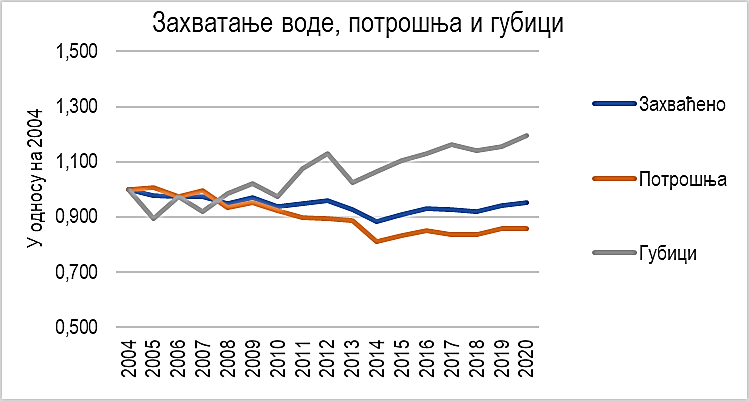                           Промене параметара биланса воде у односу на 2004 годину.Графикон 7. приказује да захваћена вода и потрошња благо падају, а губици воде расту.Одвођење отпадних водаРазвој канализационе инфраструктуре и ППОВ у Србији није пропорционалан развоју водоводне инфраструктуре. Не постоји јединствена и тачна база података, а овде представљамо податке на основу упитника МГСИ, анкете УТВСИ спроведене у мају 2020. године и доступних информација из МГСИ и МЗЖС и Републичког завода за статистику. Канализациони системи, а нарочито постројења за пречишћавање отпадне воде, нису довољно развијени (извор:  наша истраживања 2015 - 2020. годину). Потреба за реконструкцијама и технолошким унапређењима канализационих система је још израженија него код система за снабдевање водом.           Подаци из упитника за 2020. годину за 118 обухваћених предузећа  показују да је на јавне системе за прикупљање, одвођење и пречишћавање отпадних вода у посматраним предузећима прикључено око 4,2 милиона становника (~61% становништва). Укупна дужина канализационих колектора је према РЗС око 17.757 километара, а у овде обухваћених 116 предузећа око 12.510 km. У односу на специфичну дужину водоводне мреже 247 km, то је свега око 44%, тако да је изградња недостајуће мреже императив и услов за изградњу постројења за пречишћавање отпадне воде и бригу о заштити животне средине. Према расположивим подацима у Републици постоји 46 постројења за пречишћавање отпадне воде, од којих 30 ради, 3 су у фази реконструкције, 5 у пробном раду, а 8 не ради због застарелости технологије пречишћавања. Прикупљени подаци говоре да се до различитих степена пречишћава око 23% прикупљене отпадне воде, али постоји и процена  да се коректно пречишћава мање од 15% прикупљене отпадне воде. Очекује се битан помак у овој области кроз програм ,,Чиста Србија“ који спроводи МГСИ са кинеским партнером, а који треба да обухвати  пројектовање и изградњу постројења за пречишћавање отпадних вода, канализационе мреже и пумпних станица у 65 локалних самоуправа на 73 локације, као и санацију или изградњу регионалних депонија на шест локација.Према подацима до којих смо дошли, прва фаза пројекта обухватиће 26 постројења за прераду отпадних вода и приближно 700 километара потпуно нове канализационе мреже у 14 општина и градова: Нови Сад, Крагујевац, Врање, Обреновац, Лазаревац, Нови Бечеј, Мионица, Лајковац, Крупањ, Кнић, Кладово, Кучево, Сврљиг и Варварин.Биланс отпадних водаУ 2020 години је регистровано повећање количина захваћене и отпадне воде у односу на 2019 годину, и то како код домаћинстава, тако и код осталих корисника.          Табела 5: Биланс отпадне воде 2020Разлика између података РЗС и наших података о води која се упушта у системе јавне канализације је мала и разумљива, али је велика код података о пречишћеним отпадним водама, посебно код примарног пречишћавања. Објашњење за ово може бити у томе што се понегде и само пролаз отпадне воде кроз решетку сматра примарним пречишћавањем.Специфични отицајиПодаци о специфичним отицајима – табела 6., приближно одговарају подацима о специфичној потрошњи воде. Подаци о фактурисаној специфичној потрошњи и фактурисаном специфичном отицају домаћинстава су годинама око 140 l/st. dan (домаћинства).Исти подаци за индустрију и комерцијалне потрошаче су: специфична потрошња воде се креће око 32 l/st. dan, док је специфични отицај око 38 l/st. dan.  Табела 6: Специфични отицаји по категоријама потрошача1)За сличност у подацима о специфичној потрошњи и специфичном отицају може постојати више могућих разлога: нетачне евиденције, неуједначени извори података, начин фактурисања канализације уз утрошену воду...Финансирање сектора водаЦене, укупни приходи  и биланс пословањаЦене услуга и укупан приходПросечна цена воде за домаћинства у 2020 години је била 49,76 динара по m³, уз распон цена услуга од 1:3,6– минимална цена је била 24,6 динара/m³. Просечна цена канализације (сакупљања, одвођења и пречишћавања) отпадне воде за домаћинства у 2020 години је била 20,2 динара по m³, уз распон цена услуга од 1:12 – минимална цена је била око 5,2 динара/m³. Са оваквим ценама предузећа водовода и канализације не могу одржати ни постојећи ниво услуга, ни издржати промене које их чекају, па прикупљени подаци показују учешће буџетских трансфера и других бесповратних средстава, како је то приказано у табели 7.   Табела 7: Учешће буџетских и других неповратних средстава (х 109  динара)Укупни приходи 124 посматрана предузећа у 2020 години су били око 30,6 милијарду динара, а укупни трошкови око 29,2 милијарди, што даје укупни позитиван резултат од 1,4 милијарде динара (13,3 милиона EUR).  Не сме се, при том, заборавити да је износ буџетских трансфера и осталих неповратних средстава у 2020 години био 2,5 милијарди динара (21,2 милиона EUR), што је за 70% виће од оствареног позитивног пословног резултата.Специфични трошкови анализираних предузећа су 235 милиона динара.Скрећемо пажњу и на друге чиниоце од значаја за финансијски резултат предузећа, на које сама предузећа имају одлучујући утицај:Низак ниво фактурисања услуга од око 59%Ниво наплате је око 96%. Већ дуже време је основни проблем у финансирању предузећа сектора вода степен фактурисања, док се степен наплате поправио. Подвлачимо да се степен наплате односи на фактурисану воду, а не укупну количину воде упућену у потрошњу, па је степен наплате у односу на фактурисану воду свега 0,59 х 0,96 ~ 57%. Биланс пословањаГрафикон 8. приказује кретање неких параметара пословања свих јавних предузећа која се баве снабдевањем водом и каналисањем насеља, али не само снабдевањем водом и канализацијом, и услова у којима она послују у периоду 2009 – 2020, а табела 9 даје кретање биланса пословања наведених јавних комуналних предузећа,. Графикон 8. и табела 7. су урађене на основу званичних података АПР-а.      Графикон 8: Показатељи пословања предузећа (2009-2020)Вишегодишњи укупан негативан биланс се 2015. године мења у позитиван и остаје такав у 2016. У 2017. години он је лошији, али још увек позитиван, а затим је поново негативан у 2018, 2019 и 2020 години. У овом периоду је специфични приход предузећа растао нешто брже раста потрошачких цена: 1,61 према 1,45.                        Табела 8: Биланс пословања предузећа (подаци АПР)Биланс пословања има позитиван тренд, мада уз значајне осцилације, па је у 2019. и 2020 години биланс лошији него 2011. године. Укупни биланс свих предузећа у последњих дванаест година је  негативан за око 52 милиона EUR.Раст укупног прихода предузећа од 2015 године до 2020 године од око 16% (извор: подаци из упитника) је приближно једнак расту специфичног прихода предузећа (14,7%) је показатељ уједначености у условима и резултатима рада целог овог сектора.   Улагања у изградњу, поправке и одржавање системаТабела 9. даје приказ и поређење износа инвестиција и трошкова поправки и одржавања у 2020, 2019 и 2018 години (инвестиције у милионима EUR).     Табела 9: Инвестиције и трошкови поправки и одржавања (х 106 EUR)Укупна улагања су око 10% већа од улагања у претходној години, са повећањем улагања из сопствених средстава и из средстава са стране.Илустративна је слика 6 која показује однос улагања у системе и губитака воде, а посебно однос средстава за поправке и одржавање система и губитака воде.  Графикон 9: Специфична улагања у сектор и губици водеКрива која приказују износ средстава уложених у поправке и одржавање и крива која приказује величину губитака воде су практично „огледалне“, чинећи тако везу између уложених средстава и губитака воде очигледном.Специфична улагања (улагања по кориснику) у развој и одржавање водоводних и канализационих система су сада на око 90% износа из 2013, као што се види из табеле 10: 	      Табела 3: Улагања у изградњу и одржавање система (2009-2020)Error! Reference source not found.1. приказује однос између висине улагања у изградњу и одржавање система, износа амортизације и укупне вредности основних средстава у 2020 години:    Табела 11: Улагања, амортизација и вредност основних средстава у 2020 годиниСредства издвојена за изградњу и одржавање су 2020 године, после дужег времена већа од   износа амортизације. Требало би, међутим, као и за 2019 годину проверити да ли је и како на овај однос утицао Закон о јавној својини, којим је део основних средстава пренет на осниваче комуналних предузећа.Подаци о износима и расподели инвестиција су дати у табели 12.Појединачно највећи износ инвестиција у једном граду је око 9 милиона EUR, док је у следећи на листи инвестирано око 60% од тог износа. Напомиње се да нису увек исти градови у првих пет са највећим улагањима на листи. Расподела средстава за инвестиције је неравномернија него ранијих година, а у 40 предузећа (31%) није било никаквих инвестиција.      Табела 12: Распоред инвестицијаУ наредном периоду током процеса придруживања ЕУ појавиће се потреба за много интензивнијим инвестирањем. ПРОИЗВОДЊА, ДИСТРИБУЦИЈА И СНАБДЕВАЊЕ ТОПЛОТНОМ ЕНЕРГИЈОМПроизводња, дистрибуција и снабдевање топлотном енергијом је централизована производња, дистрибуција и снабдевање у више објеката воденом паром, топлом или врелом водом за потребе грејања.Од јединица локалне самоуправе (у даљем тексту: ЈЛС) тражено је да доставе следеће податке који се односе на комуналну делатност „Производња, дистрибуција и снабдевање топлотном енергијомˮ:Обухват - капацитет, потрошња енергената и енергије и наплатаУкупан број крајњих купаца Број домаћинстава на територији ЈЛС обухваћених услугомБрој правних лица и предузетника обухваћених услугомБрој активних котларница за производњу топлотне енергијеБрој активних подстаницаУкупна дужина топловодних цеви (до подстаница) (у km)Производња топлотне енергије (у МЈ годишње)Потрошња топлотне енергије – домаћинства (у МЈ годишње)Потрошња топлотне енергије – правна лица и предузетници (у МЈ годишње)Проценат наплате у 2020. годиниПросечна месечна цена грејања у 2020. години без ПДВ-а Домаћинства - (у дин)Правна лица и предузетници (у дин)Према члану 361. Закона о енергетици („Службени гласник РС ˮ, број 145/14,  95/18-др.закон и 40/2021), прописано је да делатност дистрибуције, производње и снабдевања топлотном енергијом обавља енергетски субјект под условима утврђеним овим законом и прописима које доноси ЈЛС.Влада је донела Уредбу о утврђивању Методологије за одређивање цене снабдевања крајњег купца топлотном енергијом („Службени гласник РС“ ˮ, број 63/15), на основу које су све ЈЛС дужне да донесу акта којима се дефинишу цене за испоручену топлотну енергију.Приход, расход и инвестициона улагања у 2020. години Укупан приход од комуналне услуге у 2020. години Укупни трошкови реализације комуналне услуге Реализоване инвестиције у примарну производњу топлотне енергије –котларнице Реализоване инвестиције у дистрибутивни систем: реконструкцију и изградњу магистралних топловода Реализоване инвестиције у опрему у функцији снабдевања топлотном енергијом - подстанице, делитељи потрошње топлотне енергије и сл. Од 152 ЈЛС, податке о комуналној делатности „Производња, дистрибуција и снабдевање топлотном енергијом“ 43 ЈЛС је доставило податке. Подаци обрађени у табелама оквирно приказују стање у овој комуналној делатности на основу пристиглих извештаја од стране  26,82% ЈЛС.У претходна три извештаја поред податка Министарства грађевинарства, саобраћаја и инфраструктуре  били су  упоредно приказани и  подаци Министарства рударства и енергетике (МРЕ) као и подаци  Удружења топлана Србије. Обухват - капацитет, потрошња енергената и енергије и наплатаTaбела 13: Обухват пружања услугеПодатак који МРЕ поседује за Град Београд, без градских општина и износи 33.792 за укупан број корисника услуге (322.056 за домаћинства и 11.736 за индрустрију и јавне и комерцијалне делатности). Укупно је 893.865 корисника услуге обухваћених производњом, дистрибуцијом и снабдевањем топлотном енергијом у 43 ЈЛС (колико их је доставило овај податак). Графикон 10: Укупан број корисника услугеГрафикон 11: Број домаћинстава, правних лица и предузетникаТабела 14: Број активних котларница, подстаница и дужина топловодних цеви у кмНа територији Републике Србије има 254  локација производног система (топлана и котларница),  док по подацима Удружења топлана тај број износи  256 . По једну  локацију производног система имају 14 ЈЛС док по подацима Удружења топлана их има 13. Највише локација производног система (38) има Београд, док Град Београд са градским општинама има 39 Укупно има 25.228 активних подстаница. На основу података Удружења топлана укупно има  27.193 активних подстаница. Параћин и Бољевац немају ниједну подстаницу, док према подацима Удружења топлана најмањи број подстаница имају Житиште 2, Косјерић 13 и Пећинци 13 Највише активних подстаница има Београд (10.506) док по подацима Удружења топлана има  9.002 активних подстаница.Укупна дужина мреже даљинског грејања, по типу углавном двоцевне, у Србији је 3.414,93 км (по подацима Удружења топлана – 2.686 км), са највећом дужином топловодних цеви од  1.560 км у Београду (по подацима Удружења топлана –  1.520 км на територији Града Београда, односно 2.740км на територији Града Београда са градским општинама) и најмањом дужином у Кули (0,7 км) и Житишту (1,48 км). Најкраћу дужину мреже даљинског грејања по подацима Удружења топлана од 1 км имају Пећинци и Житиште.Графикон 12: Број активних котларницаГрафикон 13: Број подстаница и дужина топловодних цевиТабела 15: Количина произведене топлотне енергије, потрошња топлотне енергије – домаћинства, правна лица и предузетнициУкупна количина произведене топлотне енергије износи 20.149.747.343 МЈ док по подацима Министарства рударства и енергетике (МРЕ) тај број износи 22.221.800.000 МЈ. Укупна потрошња топлотне енергије у домаћинствима износи 13.885.992.738MJ док по подацима МРЕ тај број износи  18.268.000.000МЈ. Укупна потрошња топлотне енергије код правних лица и предузетника износи 3.635.322.532 МЈ док по подацима МРЕ тај број износи  4.849.000.000MJ (Званични податак из Биланса топлотне енергије за 2020. годину, објављен на сајту Републичког завода за статистику).Најмања потрошња топлотне енергије код правних лица и предузетника забележена је у општини Сечањ (1.240.000МЈ) – подаци МРЕ,  док је највећа потрошња забележена у граду Београду 7.346.213.320 МЈ – ( 1.851.530.000MJ– подаци МРЕ за правна лица и предузетнике).Графикон 14: Количина произведене топлотне енергије, потрошња топлотне енергије – домаћинства, правна лица и предузетнициПроценат наплате за коришћење топлотне енергије износи 86,20%. На основу података добијених од стране Удружења топлана тај проценат износи  95,6% % за стамбени простор Најнижи проценат наплате има општина Петровац на Млави, 64,34% (подаци Удружења топлана –Велика Плана  48 % стамбени простор и Мајданпек  49% за пословни простор), док је највећи проценат (104%) остварио град Ваљево (подаци Удружења топлана: Лозница -115% за стамбени простор и 153,14% Лесковац за пословни простор).Приход, расход и инвестициона улагања у 2020. години Табела 16: Приход и трошкови реализације комуналне делатности и реализоване инвестицијеУкупан приход од снабдевања топлотном енергијом износи 47.873.111.990 динара. Укупни трошкови реализације комуналне делатности износе 47.268.942.952 динара. Реализоване инвестиције у примарну производњу топлотне енергије износе 1.059.724.325 динара. Највећа улагања у примарну производњу топлотне енергије је имао град Београд у износу од 562.212.474 динара. Такође, у Београду су реализоване највише инвестиције у магистралне топловоде у износу од 2.594.819.815 динара. Највеће инвестиције у дистрибутивни систем реализоване су у Горњем Милановцу у износу од 270.040.381 динара. Графикон 15: Приход и трошкови реализације комуналне делатностиПримена система даљинског грејања у Републици Србији датира од 1961. године, када су пуштени у рад системи у Београду и Новом Саду. Систем даљинског грејања се показао као ефикасан и економичан у градовима. Системи даљинског грејања у Републици Србији данас постоје у 61 градову/општини, а њихов укупни номинално инсталисани капацитет износи 6.700 MW, према подацима Министарства рударства и енергетике је 5.988МW. Просечна старост топлотних извора, топлотних подстаница и дистрибутивне топловодне мреже је преко 26 година. Ревитализација и модернизација ових система, кроз обнављање опреме топлотних извора, замену дотрајалих елемената у оквиру дистрибутивних мрежа, као и континуално унапређење опреме топлотних подстаница представља стални приоритет овог сектора. У току је реализација више пројеката као што је Подстицање обновљивих извора енергије – Развој тржишта биомасе у Републици Србији, преко Немачке развојне банке KfW, и Програма Рехабилитација система даљинског грејања у Републици Србији – фаза V. Окретања према чистијим изворима енергије у овом сектору и технолошка модернизација система даљинског грејања је императив, с обзиром да се највећи  део постојећих топлотних извора налази у густо насељеним урбаним срединама. Посебна пажња треба се усмерити на реконструкцију система даљинског грејања у срединама чије топлане доминантно користе угаљ и/или мазут.Развој градских средина и изградња енергетски ефикасних објеката, односно енергетска реконструкција постојећих, уз наплату топлотне енергије према потрошњи за сваку стамбену јединицу, уз могућност регулисане предаје топлотне енергије у подстаници и на сваком грејном телу, требало би да доведе до врло значајног смањења финалне потрошње топлотне енергије. Остварена уштеда би и без значајније изградње нових топлотних извора, могла да представља енергију расположиву за нове потрошаче.У функционисању овог система могу се појавити технолошки проблеми, а најризичнији од њих су они који изазивају застоје у раду, тј. снабдевању грејним флуидом који погађа велики број корисника. Проблем у снабдевању топлотном енергијом настаје због старих и дотрајалих котлова, као и услед лошег стања и дотрајалости дистрибутивне мреже, подложне хаваријама.Да би купци топлотне енергије у читавој земљи били упућени на рационалну потрошњу топлотне енергије и остваривање уштеда потребно је унапредити енергетску ефикасност у зградама, како кроз унапређење енергетских својстава зграда, тако и кроз повећање удела у коришћењу обновљивих извора енергије за загревање зграда.Обрачун испоручене топлотне енергије врши се по квадратном метру грејне површине, или по утрошеној топлотној енергији, како је дефинисано Законом о ефикасном коришћењу енергије („Службени гласник РСˮ, број 25/13), као и Уредбом о утврђивању методологије за одеђивање цене снабдевања крајњег купца топлотном енергијом. УПРАВЉАЊЕ КОМУНАЛНИМ ОТПАДОМУправљање комуналним отпадом је сакупљање, одржавање, санирање и затварање депонија, као и селекција секундарних сировина и одржавање, њихово складиштење и третман.Од јединица локалне самоуправе тражено је да доставе следеће податке који се односе на комуналну делатност „Управљање комуналним отпадом“:Обухват - капацитети, регистроване депоније, постројења и наплатаБрој  корисника услугеБрој домаћинстава обухваћених услугомБрој правних лица и предузетника обухваћених услугомКоличина одвеженог комуналног отпада (у тонама годишње)Количина отшада који се примарно или секундарно издваја (сепарише) ради поновне употребе (у тонама годишње)Број регистрованих постројења за прераду комуналног отпадаБрој регистрованих одлагалишта комуналног отпада на територији јединице локалне самоуправеБрој дивљих депонија на територији ЈЛСБрој активних специјалних возила за одвожење комуналног отпадаПросечна старост специјалних возила за одвоз смећаПроценат наплате у 2020. годиниЦене управљања отпадом у децембру 2020. године без ПДВ-аСакупљање и одвоз комуналног отпада – домаћинстваСакупљање и одвоз комуналног отпада – правна лица и предузетнициСакупљање и одвоз комуналног отпада – повлашћени кориснициПриход, расход и инвестициона улагања у 2020.годиниУкупан приход од комуналне услуге у 2020. годиниУкупни трошкови реализације услугеРеализоване инвестиције у депоније и друге комуналне објекте Реализоване инвестиције у комунална возилаРеализоване инвестиције у посуде за одлагање и сакупљање отпадаОд 152 ЈЛС и градских општина, податке о комуналној делатности „Одлагање комуналног отпада“ доставило је 90 ЈЛС и градских општина. Подаци обрађени у табелама приказују стање у овој комуналној делатности на основу пристиглих извештаја од стране 59,21 % ЈЛС.Обухват - капацитети, регистроване депоније, постројења и наплатаТабела 17: Број корисника услуге, број домаћинства и правних лица и предузетника на територији ЈЛС обухваћених услугомПрема пристиглим подацима које je доставилo 90 ЈЛС, услугом управљања отпадом у Републици Србији обухваћено је 2.517.213 становника. Од достављених података, најмањи број становника обухваћен услугом има општина Босилеград – 1.608, док највећи број становника обухваћених услугом има град Београд и то 696.184.Услугом управљања отпадом на територији Републике Србије  обухваћено је 1.871.530 домаћинства. Најмање домаћинстава која су обухваћене услугом управљања отпадом, од ЈЛС које су доставиле податке, има општина Ражањ - 525, док највише домаћинстава има град Београд – 659.464.Услугом управљања отпадом на територији Републике Србије обухваћено је 112.136  правних лица и предузетника. Од ЈЛС које су доставиле податке о броју правних лица, најмањи број има општина  Босилеград, док највише правних лица има град Београд – 28.243.Графикон 16: Број становника општине, домаћинства, правних лица и         предузетника обухваћених услугомТабела 18: Количине одвеженог комуналног отпадаКоличина одвеженог комуналног отпада на републичком нивоу износи 2.090.997 тона годишње. Према достављеним подацима, најмању количину одвеженог комуналног отпада у 2020. години имала је општина Бољевац – 1.300 тона, док је највећу количину имао Град Београд – 608.947 тона.Укупна количина отпада који је примарно или секундарно издвојен ради поновне употребе током 2020. године у општинама које су доставиле податке износи 42.141 тона. Секундарно издвајање ради поновне употребе изјаснило се да нема 34 ЈЛС. Најмању количину отпада која се сепаратише и после поново употребљава има општина Блаце  -  1 тону годишње. Примарно или секундарно издваја ради поновне употребе град Београд  9.191 тону годишње.Графикон 17: Количина одвеженог комуналног отпада и отпада који се примарно или секундарно издваја ради поновне употребе у тонама годишњеУ току 2020. године Агенција за заштиту животне средине је припремила Методологију за прорачун укупне количине комуналног отпада и степена рециклаже у Републици Србији. Ова методологија је базирана на теренским мерењима која врше јавно комунална предузећа у складу са Законом о управљању отпадом. Ова методологија је усклађена са захтевима Имплементационе одлуке Комисије (ЕУ) 2019/1004 о утврђивању правила за прорачун, верификацију и извештавање података о отпаду у складу са Директивом 2008/98/ЕС, као и за извештавања за Еуростат. Директива 2008/98/ЕЗ и Имплементациона одлука 2019/1004 утврђују потпуно нова правила извештавања о комуналном отпаду ради јасног доказа испуњености циљева управљања овом врстом отпада. У наведеној методологији примењени су и индексни бројеви из Европског каталога отпада који представљају фракције комуналног отпада.У складу са тим прорачунат је степен рециклаже комуналног отпада за период 2017 – 2020. година што је дато у табели 20.Табела 19:. Индикатори везани за комунални отпад Податке о комуналном отпаду достављају јавно комунална предузећа из локалних заједница. У 2020. години извештаје су доставиле 102 ЈКП. Обухват прикупљања комуналног отпада се одржава на вредностима из претходног периода. Морфолошки састав комуналног отпада у 2020. години је дат на слици 5. Морфолошки састав комуналног отпада у 2020. години указује на највећу заступљеност биоразградивог отпада у уделу од 48,4%. Врсте отпада које су знатно мање заступљене су: папир и картон, фини елементи и остало (кожа, пелене, гума итд.).  Графикон 18: Приказ одложених количина отпада на санитарним депонијама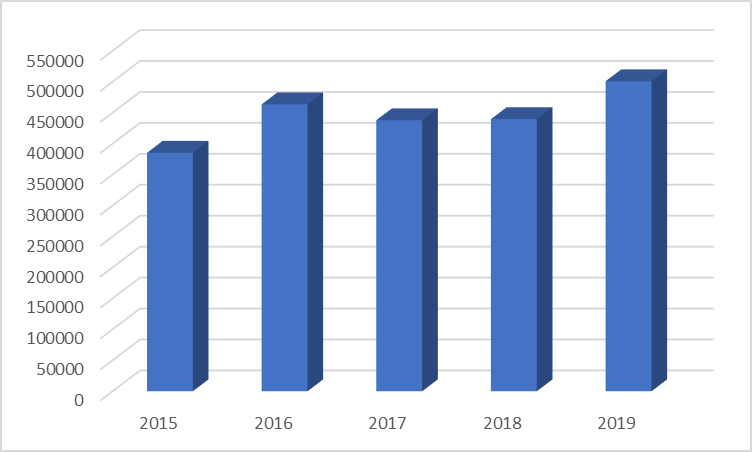 Табела 20: Регистрована постројења за прераду комуналног отпада, одлагалишта комуналног отпада и дивље депоније на територији ЈЛСНа основу пристиглих података, 52 ЈЛС се изјаснило да нема на својој територији оваква постројења, 17 ЈЛС је известило да има по једно постројење.Према подацима које су достављени постоји 77 регистрованих одлагалишта комуналног отпада. Одлагалишта комуналног отпада нема 15 ЈЛС. По једно одлагалиште комуналног отпада имају 56 ЈЛС.На основу достављених података, укупно постоји 1.361 дивља депонија. Пет ЈЛС се изјаснило да на својој територији нема дивље депоније, општине Ада и Кула имају по 1 депонију док највише депонија има град Зајечар 125.Број пријављених депонија у Србији 3138.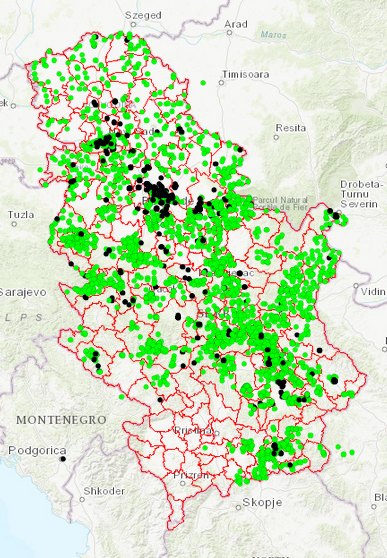 Графикон 19: Регистрована постројења за прераду комуналног отпада, одлагалишта комуналног отпада и дивље депоније на територији ЈЛСПрема Националној стратегији управљања отпадом предвиђено је затварање и рекултивација постојећих сметлишта и изградња 29 регионалних санитарних депонија, са центрима за сепарацију рециклабилног отпада и трансфер станицама. До сада је изграђено 11 санитарних депонија. Подаци из табеле 22. приказују број изграђених депонија у периоду 2010-2020 године (подаци добијени од Агенције за заштиту животне средине).   Табела 21: Број изграђених санитарних депонија по годинамаТабела 22: Број и старост специјалних возила за одвожење комуналног отпадаНа основу података које су доставиле  90 ЈЛС, у Републици Србији има 849 активних специјалних возила за одвожење комуналног отпада.  По једно специјализовано возило има 7 ЈЛС,  док највише возила има Град Београд - 183. Према пристиглим подацима просечна старост возила износи 13,34 године. У Београдском региону возила су просечне старости 3,87 година, у региону Војводине 13,1 година, у региону Јужне и источне Србије 13,88 док у региону Шумадије и западне Србије просечна старост возила износи 13,88 година. Најмању просечну старост возила има општина Владичин Хан – 2 године, док највећу просечну старост возила има општина Ражањ и она износи 33 године.Графикон 20: Број активних специјалних возила за одвожење комуналног отпада и њихова просечна старост83 ЈЛС је доставило податке о проценту наплате у 2020. години и он на републичком нивоу износи 78.47%.  Најнижи проценат наплате имају општине Бољевац и Кнић – по 40%, док највиши проценат наплате има општина Чачак – 155%.Графикон 21: Проценат наплате у 2020. годиниПриход, расход и инвестициона улагања у 2020. годиниТабела 23: Приход и трошкови реализације услуге у 2020. годиниПодатке о оствареном приходу од комуналне услуге је доставило 86 ЈЛС.  Укупан приход од комуналне услуге за 2020. годину у 86 ЈЛС износи 16.597.125.545 динара. Најмањи приход од 1.256.480,00 динара остварила је општина Чајетина, док је највећи приход остварио град Београд – 6.920.201.000,00 динара.Укупни трошкови реализације услуге износе 13.329.889.241 динара. Највеће трошкове реализације услуге имао је град Београд у износу од 6.482.902.842 динара.Графикон 22: Укупни приходи и трошкови реализације комуналне услугеТабела 24: Реализоване инвестицијеСвега 19 ЈЛС је известило да је имало улагања у депоније и друге комуналне објекте и то у укупном износу од  265.326.034 динара. Највећа улагања имала је општина Жабари у износу од 55.389.901,54  динара.29 ЈЛС је у комунална возила инвестирало укупно 1.076.489.410 динара. Најнижа улагања имала је општина Ириг у износу од 15.755,00 динара, док је највише инвестиција имао град Београд и то у износу од 799.298.495 динара, што је за  167.600.000 динара више него у 2018. години.Инвестиције у посуде за сакупљање и одлагање отпада реализоване су у 52 ЈЛС у укупном износу од 465.866.668 динара. Најнижа улагања је имала општина Житорађа у износу од 70.000 динара док је највиша улагања имао град Београд у износу од 722.689.000,00 динара.    Графикон 23: Реализоване инвестиције у току 2020. годинеУ Републици Србији је у функцији осам регионалних санитарних депонија – Ужице, Панчево, Сремска Митровица, Пирот, Лесковац, Јагодина, Лапово, Кикинда и две општинске санитарне депоније – Врање и Горњи Милановац, на којима се на санитаран, контролисан начин одлаже отпад из 41 општине (што износи 26% од укупног броја општина, са 1.200.000 становника). Националном стратегијом за управљање отпадом предвиђено је 26 регионалних санитарних депонија. Међутим новом стратегијом предлаже се смањење тог броја, а да се већ изграђени капацитети максимално искористе. У циљу побољшања комуналне делатности „Управљање комуналним отпадом“ формирани су регионални центари за управљање отпадом, у оквиру којих се отпад сакупљен из више општина третира на постројењима за сепарацију рециклабилног отпада и остатак одлагаже на регионалним депонијама.	У Србији још увек велики број општина/градова има сопствену депонију - сметлиште. То су углавном депоније за које је у складу са Стратегијом о управљању отпадом пред-виђено санирање и затварање, јер је капацитет постојећих депонија – сметлишта у већини општина већ попуњен, а већина не задовољава ни минимум техничких стандарда.Земљиште на којем су депоније лоциране је најчешће у својини Републике Србије. Старост депонија варира од 4 до 60 година. Подаци о димензијама и запремини тела депонија нису поуздани, с обзиром да за многе од њих не постоји одговарајућа техничка документација. Око 70% активних депонија - сметлишта није предвиђено просторно-планским документима и немају урађену студију о процени утицаја на животну средину, нити имају потребне дозволе. Не постоји контролисано одвођење депонијског гаса који настаје разградњом отпада у депонији, што може довести до пожара или експлозије. Процедне воде из депонија се не сакупљају нити пречишћавају, што угрожава подземне и површинске воде и земљиште због високог садржаја органских материја и тешких метала. Не постоји систематски мониторинг емисија, процедних вода, депонијског гаса итд.На овим сметлиштима често долази до самопаљења, при чему долази до емисије загађујућих материја. Депоније-сметлишта са највећим ризиком по животну средину и здравље људи су оне које се налазе на удаљеностима мањим од 100 m од насеља или на удаљеностима мањим од 50 m од обале реке, потока, језера или акумулације. Након санације, већина досадашњих одлагалишта може бити претворена у трансфер станице и центре за сакупљање рециклабилног отпада, а преостала ће се затворити изградњом регионалних депонија.Правилник о начину вођења и изгледу евиденције депонија и сметлишта на подручју јединице локалне самоуправе ("Службени гласник РС", број 18/18) је донет и информација о томе достављена је свим локалним самоуправама.Према подацима добијеним од 144 јединице локалних самоуправа, на њиховој територији ЈКП организовано одлажу отпад на 138 несанитарних депонија (сметлишта) лоцираних на 114 општина. То су углавном депоније за које је у складу са Стратегијом о управљању отпадом предвиђено санирање и затварање. Од укупног броја депонија пријављено је да је њих 22 неактивнo, односно не врши се одлагање отпад, док је осталих 116 активно. Од укупног броја несанитарних депонија, на 40 се отпад одлаже без икакве контроле, на 56 несанитаних депонија врши разврставање отпада, на 33 отпад одлаже слој по слој, док је на 9 пријављено одлагање по касетама. Петнаест депонија се не прекрива инертним материјалом, док се остале прекривају у целини или делимично. Анализом прикупљених података је утврђено да је за 22 депоније предвиђена експлоатација наредних 3 године, за 20 од 3 до 5 година, за 47 више од 5 година, док је за остале (49) предвиђено што хитније затварање и санирање. У поплавном подручју се налази 26 несанитарних депонија. На дивља сметлишта, ван контроле општинских јавних комуналних предузећа, баца се око 20% генерисаног комуналног отпада у Србији. У већини случајева дивља сметлишта се налазе у сеоским срединама и последица су, у првом реду, недостатка средстава за проширење система сакупљања отпада, али и лоше организације управљања отпадом на локалном нивоу. Поред ових, ова сметлишта се често формирају дуж саобраћајница у путном појасу, од којих је већи проценат на косинама насипа путева, одакле се отпад једноставно баца киповањем из камиона. Такви простори су најчешће недоступни за уклањање. За депоновање се користе и природне депресије, јаме и вртаче где је чишћење практично немогуће.Предвиђено је затварање и рекултивација постојећих сметлишта и изградња 26 регионалних санитарних депонија, са центрима за сепарацију рециклабилног отпада, постројењем за компостирање/МБТ и трансфер станицама. На подручју АП Војводине израђен је предлог микролокација на основу геолошких, хидролошких и инфраструктурних критеријума у складу са Стратегијом и Студијом просторног размештаја регионалних депонија и трансфер станица.Главни изазови управљања отпадом у Србији још увек се односе на обезбеђивање добре покривености и капацитета за пружање основних услуга, као што су сакупљање, транспорт и санитарно одлагање отпада.У циљу анализе стања управљања отпадом, прикупљани су подаци о трансфер станицама и рециклажним центрима на територији Републике Србије. Податке је доставило 148. градова и општина. На територији Републике Србије лоцирано је 15 трансфер станица од којих је 11 у функцији. Од поменутих 11, свега 5 врше одвајање појединих фракција комуналног отпада. Према прикупљеним подацима, на територији Републике Србије има 36 рециклажних центара од којих је 28 у функцији. Од поменутих 28, у 27 рециклажних центара се врши одвајање појединих фракција комуналног отпадаПриказ трансфер станица и рециклажних центараКао планиране активности 64 локалне самоуправе су изјавиле да ће у наредних 5 до 10 година радити на изградњи трансфер станица на својој територији док ће 59 јединица локалних самоуправа изградити рециклажне центре.ГРАДСКИ И ПРИГРАДСКИ ПРЕВОЗ ПУТНИКАГрадски и приградски превоз путника је превоз путника унутар насељених места или између насељених места која се налазе на територији јединице локалне самоуправе, који обухвата јавни линијски превоз аутобусом, тролејбусом, трамвајем, метроом, жичаром, путничким бродом, скелом и чамцем за привредне сврхе, као и обезбеђивање места за укрцавање и искрцавање путника (станица, стајалишта и плутајућих објеката за пристајање пловила која врше превоз путника у домаћој линијској пловидби и сл. као саобраћајних објеката који се користе у тим видовима превоза).Од јединица локалне самоуправе тражено је да доставе следеће податке који се односе на комуналну делатност „Градски и приградски превоз путника“:Обухват - број превежених путника, регистрованих линија,активних возилаБрој насељених места обухваћен градским и приградским превозом путникаБрој превежених путника у градском аутобуском саобраћајуБрој превежених путника у приградском аутобуском саобраћајуБрој превежених путника у тролејбуском и шинском градском саобраћају и шинском приградском саобраћајуБрој превежених путника у јавном речном саобраћајуБрој регистрованих линија у градском саобраћајуБрој регистрованих линија у приградском саобраћајуБрој активних возила у градском и приградском саобраћају и њихова старостна структураУкупан број станица и стајалишта у градском и приградском саобраћајуТакси превоз – број удружења са укупним бројем возилаУкупан број станица и стајалишта у градском и приградском саобраћају Просечна цена превоза путника током 2020. године без ПДВ-аАутобуски/тролејбуски/трамвајски превоз у градском саобраћајуАутобуски/тролејбуски/трамвајски превоз у приградском саобраћајуШински градски саобраћајШински приградски саобраћајЈавни речни саобраћајУкупан приход, расход и инвестициона улагања у 2020. годиниУкупан приход од комуналне услуге у 2020. годиинУкупни трошкови реализације комуналне услугеРеализоване инвестиције у објектеРеализоване инвестиције у возилаОбухват - број превежених путника, регистрованих линија, активних возилаПодатке о комуналној делатности „Градски и приградски превоз путника“ доставило је само 54 ЈЛС. Подаци обрађени у табелама приказују стање у овој комуналној делатности на основу пристиглих извештаја од стране 36 % ЈЛС. Табела 25:  Бр. превежених путника у градском и приградском саобраћају по регионимаПрема пристиглим подацима које нам је доставилo 54 ЈЛС укупан број превежених путника у градском аутобуском саобраћају у току 2020. године износи  577.875.761 путника. Највећи број превежених путника има Град Београд - 520.600. Укупан број превежених путника у приградском аутобуском саобраћају у току 2020. године износи 49.580.394 путника. Највише превежених путника у приградском саобраћају има град Београд 30.000.000 путника.Укупан број превежених путника у тролејбуском и шинском градском и приградском саобраћају износи 112.505.902 путника. Графикон 24: Број превежених путникаТабела 26: Број регистрованих линија у градском и приградском саобраћајуПрема добијеним подацима у Републици Србији функционишу 402 регистроване линије у градском саобраћају. Највише линија има град Београд 177 док најмање имају општине Србобран и Сента по 1 регистровану линију.У приградском саобраћају саобраћа 1.194 регистроване линије. Највише приградских линија има град Београд 321 док најмање линија имају општине Србобран, Сокобања и Деспотовац  по 1 регистровану линију.У Републици Србији саобраћа 3.366 активних возила у градском и приградском саобраћају. Најмање активних возила имају општине Ражањ и Деспотовац по 3, док највише има град Београд – 2.104 возила.Укупно има 13.544 станица и стајалиште у градском и приградском саобраћају. Најмање станица и стајалишта има општина  Сента - 10, док највише има град Београд – 5.461.Графикон 25: Регистроване линије у градском и приградском саобраћају, број    активних возила и број станица и стајалиштаЦене превоза и току 2020. године без ПДВ-аТабела 27: Цена возне карте у градском и приградском саобраћајуНа основу података које су доставиле 24 ЈЛС, просечна цена карте у градском саобраћају према пристиглим подацима на нивоу Републике Србије износи 63,95 динара. Просечна цена једне вожње у градском саобраћају најнижа је у граду Бору и износи 17,81 динар- док је највиша у општини Oпово и износи 150,00 динара.   Просечна цена карте у приградском саобраћају на нивоу Републике Србије износи 126,90 динара. Просечна цена једне вожње у приградском саобраћају најнижа је у Бору и износи 17,81 динара док је највиша у општини Сомбор и износи 227 динара.Графикон 26: Просечне цене возних карата у градском и приградском саобраћајуПриход од корисника услуге у 2020. годинииТабела 28: Реализоване инвестиције у комуналне објекте, опрему и возилаНа основу пристиглих података од 51 ЈЛС укупан приход од наплаћених карата износи 9.834.081.195  динара. Приход од корисника који услугу плаћају по редовној цени износи 9.584.172.266  динара, док приход од корисника који услугу плаћају по повлашћеној цени износи 1.455.869.869.439 динара.Највећи приход од наплаћених карата имао је град Београд у износу од 5.988.699.809 динара. Највећи приход имао од корисника који услугу плаћају по редовној цени имао је град Београд у износу од 9.584.172.266  динара. Највећи приход од корисника који услугу плаћају по повлашћеној цени имао је град Београд у износу од 3.126.873 динара.Графикон 27: Приход од корисника који услугу плаћају по редовној цени и по   повлашћеној цениПриходи, трошкови, инвестиције у објекте и инвестиције у возила        Табела 29. Приходи, трошкови, инвестиције у објекте и инвестиције у возила	На основу података које су нам доставиле 15 ЈЛС укупан приход од реализације комуналне услуге на територији Републике Србије износи 13.211.202.742 динара. Најмањи приход остварила је општина Сомбор у износу од 228.325 динара док је највећи приход остварио град Београд у износу од 5.988.699.809 динара.	На основу података које су нам доставиле 33 ЈЛС укупни трошкови реализације комуналне услуге на територији Републике Србије износи 34.107.617.280 динара. Најмање трошкове реализације комуналне услуге имала је општина Сомбор у износу од 1.484.112 динара.Графикон 28: Приходи и трошкови реализације комуналне делатности        Табела 30: Реализоване инвестиције у објекте и возила	На основу података које нам je доставилo 24 ЈЛС, 9 њих је имало реалнизоване инвестиције у објекте док је њих 11 имало реализоване инвестиције у возила. На основу достављених података на нивоу Републике Србије 86.030.854 динара инвестирано је у објекте док је 5.834.157.462 динара инвестирано у возила. 	Најмање инвестиције у објекте имала је општина Петровац на Млави  70.000 динара док је највеће инвестиције имао град Београд 86.030.854 динара. Најмање инвестиције у возила имала је општина Мали Зворник у износу од 980.000 динара, док је највеће инвестиције имао град Нови Сад у износу од 1.545.594.000 динара.Јавни превоз путника у градским подручјима је значајно већи у односу на ванградска подручја. Више од трећине становништва Републике Србије живи у шест највећих градских насеља и у њима се реализује око 95% путовања. С обзиром на то да 75% становништва живи у градовима, транспортним услугама и инфраструктури у градовима потребна је посебна пажња.Стратешки циљеви јавног градског и приградског превоза путника морају бити одређени на државном нивоу, а локална самоуправа треба да буде стимулисана да би те циљеве реализовала у оквиру свог специфичног окружења, услова, интереса и расположивих средстава. Специфични циљеви су: 1) припремање дугорочних планова (и буџета) за јавни градски и приградски превоз путника; 2) повећање капацитета и нивоа квалитета услуга у јавном градском и приградском превозу путника; 3) стимулисање коришћења јавног градског и приградског превоза путника уместо приватних возила у градским подручјима; 4) припремање програма за ограничење коришћења моторних возила у градским подручјима; 5) интегрисање градске и транспортне мреже државних путева; 6) модернизовање возних паркова; 7) побољшање пројеката уличних мрежа и управљања паркирањем; 8) развијање резервисане транспортне инфраструктуре за јавни, пешачки и бициклистички саобраћај и транспорт где год је то могуће; 9) усмеравање транзитних токова ван градских подручја побољшањем инфраструктуре; 10) прилагођавање транспортне инфраструктуре и возила специфичним групама корисника (деца, особе са посебним потребама, старије особе итд.).УПРАВЉАЊЕ ГРОБЉИМА И САХРАЊИВАЊЕ И ПОГРЕБНА ДЕЛАТНОСТУправљање гробљима и сахрањивање је: управљање и одржавање гробља; одржавање гробног места и наплата накнаде за одржавање гробног места; обезбеђивање, давање у закуп и продаја уређених гробних места; покопавање и ексхумација посмртних остатака, кремирање и остављање пепела покојника; одржавање објеката који се налазе у склопу гробља (мртвачница, капела, розаријум, колумбаријум, крематоријум); одржавање пасивних гробаља и спомен-обележја;Погребна делатност је преузимање и превоз посмртних остатака од места смрти, односно места на коме се налази умрла особа (стан, здравствена установа, институти за судску  медицину и патологију, установе социјалне заштите и друга места) и превоз од места одређеног посебним прописом (патологије, судске медицине, гробља, крематоријума, аеродрома, пословног простора погребног предузећа у ком постоје прописани услови за смештај и чување покојника), организација сахране и испраћаја са прибављањем потребне документације за организацију превоза и сахрањивања, чување посмртних остатака у расхладном уређају и припремање покојника за сахрањивање).Од јединица локалне самоуправе тражено је да доставе следеће податке који се односе на комуналну делатност „Управљање гробљима и сахрањивање“ као и „Погребна делатност“:Обухват и капацитетиУкупан број активних гробаљаУкупан број пасивних или спомен гробаљаБрој гробаља којим не управља ЈКП Укупан број насељених места која немају гробљеБрој извршених сахрана у току 2020. године на гробљима којима управљају ЈКПБрој извршених сахрана у току 2020. године на гробљима којима не управљају ЈКПБрој извршених кремација у току 2020. годинеПросечна цена комуналних услуга у 2020. години без ПДВTрошкови сахране у гробно местоКремирање посмртних остатакаГодишњи закуп гробног местаНакнада за годишње одржавање гробаља по гробном местуПроценат наплате услуга током 2020. годинеУкупан приход, расход и инвестициона улагања у 2020. годиниУкупан приход од комуналне услуге у 2020. годиниУкупни трошкови реализације комуналне услуге у 2020. годиниРеализоване инвестиције у комуналне објектеРеализоване инвестиције у комуналну опрему и возилаОд 152 ЈЛС и градских општина, податке о комуналној делатности „Управљање и сахрањивање и погребна делатност“ доставило је 88 ЈЛС и градских општина. Подаци обрађени у табелама приказују стање у овој комуналној делатности на основу пристиглих извештаја од стране  57,89 % ЈЛС.Обухват и капацитети Табела 31: Активна гробља и гробља којима не управља ЈКП на територији ЈЛСПрема подацима пристиглим од 88 ЈЛС у Републици Србији има  1.440 активних гробаља. По једно активно гробље има 15 ЈЛС док највише активних гробаља има општина Лозница 126 .Укупно има 245 пасивних и споменгробаља. Ни једно пасивно или спомен гробље нема 34 ЈЛС, 11 ЈЛС имају по једно пасивно или спомен гробље.Према достављеним подацима о броју гробаља којима не управља ЈКП на територији ЈЛС, 73 ЈЛС је доставила податке и на основу њих тај број је 1.579 гробаља. Гробља којима не управља ЈКП на својој терирорији нема 15 ЈЛС, 5 ЈЛС су доставиле податке о поседовању по једног гробља којима не управља ЈКП.У Републици Србији има укупно 38 насељених места која немају гробље. Графикон 29: Број активних, пасивних или спомен гробаља као и број гробаља којима не управља ЈКП на територији ЈЛСТабела 32: Сахране и извршене кремацијеНа основу података прикупљених од 88 ЈЛС у току 2020. године укупно је била 47.301 сахрана на гробљима на којима управља ЈКП, 2.504 сахране на гробљима на којима не управља ЈКП  као и 3.943 кремацијe. Најмањи број сахрана организован је у општини Осечина – 10, док је највећи број сахрана организован у граду Београду –  11.893.   У току 2020. године у Републици Србији извршено је 3.943 кремације, од чега 3.317  у Београду и 612 кремација у Новом Саду.Графикон 30: Број извршених сахрана и кремација у току 2020. годинеЦена погребних услуга из децембра 2020. године без ПДВ-аТабела 33: Трошкови сахране у гробно место и трошкови кремирања посмртних остатакаПросечна висина трошкова сахране у гробно место износи 11.614 динара. На основу података које су доставиле 78 ЈЛС а односе се на трошкове сахране у гробно место, дошло се до податка да су најнижи тошкови у општини Апатин и износе 2.150 динара.Према достављеним подацима од стране 4 ЈЛС, трошкови кремације су најнижи у општини Опово и износе 4.660 динара док су највиши у граду Београду и износе 35.171 динара. Просечни трошкови кремирања посмртних остатака у Републици Србији износе 15.862 динара.Графикон 31: Просечни трошкови сахране у гробно место и просечни трошкови кремирања посмртних остатакаТабела 34: Годишњи закуп гробног места и накнада за годишње одржавање гробаља по гробном местуНа основу података које су доставиле 71 ЈЛС, просечни годишњи закуп гробног места износи 2.491,54 динара, при чему је најнижи у општини Бела Црква и износи  132,00 динара док је највиши у општини Нови Пазар у износу од  31.666,00 динара. Просечна накнада за годишње одржавање гробаља по гробном месту износи 1.002,50 динара при чему најнижа надокнада је у општини Бајина Башта и износи 174,50  динара док је највиша у општини Нови Пазар и износи 5.082,00 динара. Графикон 32: Цена годишњег закупа гробног места и накнада за годишње одржавање гробаља по гробном месту	Проценат наплате услуга у 2020. години на републичком нивоу износи 82,92%. Најнижи проценат наплате има град Вршац – 35% док највиши проценат имају три општине Чока, Сврљиг и Петровац на Млави у износу од 100%.Укупан приход, расход и инвестициона улагања у 2020. годиниТабела 35: Укупан приход и трошкови реализације комуналне услугеУкупан приход од комуналне услуге у 2020. години износи 3.237.243.403 динара, док укупни трошкови реализације комуналне услуге износе  2.980.419.175 динара.Графикон 33: Укупан приход и трошкови реализације комуналне услугеТабела 36: Реализоване инвестиције у објекте, опрему и возилаОд 57 ЈЛС које су доставиле податке о овој комуналној делатности, улагања у комуналне објекте у току 2020. године имало је 23 ЈЛС у износу од 78.036.480 динара док је улагања у опрему и возила имало 18 ЈЛС у износу од 101.335.232 динара.Графикон 34: Реализоване инвестиције у објекте, опрему и возилаМГСИ је у претходном периоду остварило бројне резултате на пољу унапређења комуналних делатности, између осталих и комуналне делатности управљање гробљима и сахрањивање и погребна делатност.              С обзиром да дуги низ година  није постојао ваљани правни оквир те је ово била неуређена област, у току 2017. године израђен је нови пропис који је осавременио и додатно уредио ову област. Створен је  правни оквир, којим је омогућено вршење квалитетније комуналне услуге свих пружаоца комуналних услуга на тржишту. Новим прописом директно се штите права грађана и грађанки Републике Србије, с обзиром да се комуналне услуге пружају свим грађанима Републике Србије и од значаја су за остваривање животних потреба физичких и правних лица. Како је изменама и допунама Закона о комуналним делатностима тржиште потпуно отворено и за приватни сектор, то подразумева да је једини и кључни услов под којима се обављају активности које спадају у погребну делатност, заправо тржишни принцип, односно принцип слободне конкуренције, као и да су погребне делатности изузете из система поверавања јединица локалне самоуправе, те свако правно лице и предузетник који испуни услове прописане законом и подзаконским актом може да обавља ову делатност. Доношењем новог закона у овој области биће решен проблем који се односи и на пословање приватног сектора у области погребних услуга. Као главни проблеми у погребним услугама истичу се: недостатак обучених кадрова за обављање погребих услуга,комуникација са општинама, локалним самуправама и ЈКП погребне делатности. Поступак преузимања и уређења сеоских гробаља је комплексан поступак који тражи добру припрему и комуникацију локалне самоуправе, месних заједница и ЈКП.УПРАВЉАЊЕ ЈАВНИМ ПАРКИРАЛИШТИМАУправљање јавним паркиралиштима је услуга одржавања јавних паркиралишта и простора за паркирање на обележеним местима (затворени и отворени простори), организација и вршење контроле и наплате паркирања, услуга уклањања непрописно паркираних, одбачених или остављених возила, премештање паркираних возила под условима прописаним овим и другим посебним законом, постављање уређаја којима се по налогу надлежног органа спречава одвожење возила у случајевима предвиђеним посебном одлуком скупштине јединице локалне самоуправе којом се уређује начин обављања комуналне делатности управљања јавним паркиралиштима, као и вршење наплате ових услуга.Од јединица локалне самоуправе тражено је да доставе следеће податке који се односе на комуналну делатност „Управљање јавним паркиралиштима“:Капацитет и обухват Број насељених места у којима је организована комунална делатностУкупан број становника у насељеним местима у којима је организована комунална делатностБрој паркинг места на отвореним јавним паркиралиштимаБрој паркинг места у надземним/подземним јавним гаражамаУкупан број остварених паркинг сати у току 2020. годинеБрој специјалних возила за одвожење непрописно паркираних возилаЗонско паркирање – капацитети и просечна цена услуге у 2020. годиниУкупан број паркинг места у режиму зонског паркирањаБрој паркинг места у првој зониБрој паркинг места у другој зониБрој паркинг места у трећој зониБрој паркинг места у четвртој зониБрој паркинг места у петој зониЦена паркирања у првој зони (у динарима по сату)Цена паркирања у другој зони (у динарима по сату)Цена паркирања у трећој зони (у динарима по сату)Цена паркирања у четвртој зони (у динарима по сату)Цена паркирања у петој зони (у динарима по сату)Уклањање непрописно паркираних моторних возила по категоријама – утовар, истовар и чување до 24 сата 1.  до 800 кг2. 801-1330 кг3. 1331-1900 кг4. 1901 кг – 4т5. 4т – 14т6. преко 14 тУкупан приход, расход и инвестициона улагања у 2020. годиниУкупан приход од комуналне услуге у 2020. године Укупни трошкови реализације комуналне услугеРеализоване инвестиције у комуналне објектеРеализоване инвестиције у комуналну опрему и возилаРеализоване инвестиције у другу опремуОд 152 ЈЛС и градских општина податке о комуналној делатности „Управљање јавним паркиралиштима“ доставило је 50 ЈЛС и градских општина. Подаци обрађени у табелама приказују стање у овој комуналној делатности на основу пристиглих извештаја од 32,89 % ЈЛС.Капацитети и обухватТабела 37: Број насељених места и број становника у насељеним местима у којима је организована комунална делатностПрема подацима достављеним од стране 50 ЈЛС укупно има 47 насељена места у којима је организована комунална делатност са укупно 3.231.635 становника. Графикон 35: Број становника у насељеним местима у којима је организована комунална делатностиТабела 38: Капацитети и обухватПрема достављеним подацима од стране 47 ЈЛС у Републици Србији постоји 79.182 паркинг места на отвореним јавним паркиралиштима. Најмањи број паркинг места на отвореним паркиралиштима, према достављеним подацима има општина Бољевац - 100 а највећи број има град Београд - 26.417. Укупан број паркинг места у надземним/подземним јавним гаражама у Републици Србији, приказан је на основу достављених извештаја од стране 10 ЈЛС износи 11.523 паркинг места. Укупно 15 ЈЛС се изјаснило да немају надземне/подземне гараже. Најмање паркинг места у надземним/подземним јавним гаражама у градовима који имају јавне гараже је у Јагодини - 82 док је највише паркинг места у Београду  - 8.896.Број специјализованих возила за одвожење непрописно паркираних возила, на основу достављених података од стране 22 ЈЛС, износи 70 возила. Да не поседују возила за одвожење непрописно паркираних возила изјаснило се 15 ЈЛС, 14 ЈЛС имају по једно возило док највише возила има град Београд, укупно 33 возила.Графикон 36: Број паркинг места  на отвореним јавним паркиралиштима и у подземним/надземним гаражамаЗонско паркирање – капацитети и просечна цена услуге у 2020. годиниТабела 39: Зонско паркирање – капацитети и просечна цена услуге у 2020. години у динаримаНа основу података које су доставиле 42 ЈЛС укупно има 83.756 паркинг места у режиму зонског паркирања на територији републике Србије. Најмање паркинг места има у општини Бољевац – 100 док највише паркинг места има град Београд – 29.957. Графикон 37: Број паркинг местаТабела 40: Просечна цена паркинг карте по започетом сату  по зонамаНа основу пристиглих података од стране 45 ЈЛС, просечна цена паркинг карте у првој зони по започетом сату на нивоу Републике Србије износи 39,57 динара. Цена паркинг карте по започетом сату најнижа је у општини Осечина и износи 20,00 динара док је највиша у Новом Саду и износи 53 динара.Графикон 38: Просечна цена паркинг карте по започетом сату и за један сат паркирања у зони 1 или екстра зониУклањање непрописно паркираних моторних возила по категоријама – утовар, истовар и чување до 24 сата Табела 41: Уклањање непрописно паркираних моторних возила по категоријамаНа основу података о уклањању непрописно паркираних моторних возила по категоријама, које је нам је доставилa 18 ЈЛС, просечна цена уклањања моторних возила до 800 kg, на нивоу Републике Србије износи 4.776,47 динарa. Најјефтиније уклањање је у општини Горњи Милановац  и износи 3.000,00 динара док је најскупље у градовима Београду, Смедереву, Зрењанину, Средмској Митровици и износи 6.000,00 динара.Просечна цена уклањања моторних возила од 800 до 1.330 kg, на нивоу Републике Србије износи 6.001,11 динара. Наjјефтиније уклањање је у општини Горњи Милановац и износи 3.800,00 динара док је најскупље у граду Смедереву и општини Сремска Митровица и износи  9.000,00 динара.Просечна цена уклањања моторних возила од 1331 до 1900 kg, на нивоу Републике Србије износи 8.215,37 динара. Најјефтиније уклањање је у граду Ужицу и износи  4.000,00 динара док је најскупље у општини Сремска Митровица и износи 13.500,00 динара.Просечна цена уклањања моторних возила од 1901 kg до 4 t, на нивоу Републике Србије износи 12.107,00 динара. Најјефтиније уклањање је у Ужицу - 4.000,00 динара док је најскупље у општини Сремска Митровица и износи 20.500 динара.Просечна цена уклањања моторних возила од 4 t до 14 t, на нивоу Републике Србије износи 19.962,86 динара. Најјефтиније уклањање је у граду Панчеву - 5.000,00 динара док је најскупље у граду Крагујевцу и износи 30.890,00 динара.Просечна цена уклањања моторних возила преко 14 t, на нивоу Републике Србије износи 28.448,00 динара. Најјефтиније уклањање је у граду Панчеву и износи 5.000,00 динара док је најскупље у граду Смедереву и износи 45.562,00 динара.Графикон 39: Цена за уклањање непрописно паркираних возила по тежинским категоријамаУкупан приход, расход и инвестициона улагања у току 2020. годинеТабела 42: Укупан приход и трошкови реализације комуналне услуге у 2020. годиниНа основу података које је доставила 42 ЈЛС укупан приход од комуналне услуге износи 5.366.120.146 динара. Најмањи приход од комуналне услуге остварила је општина Обреновац у износу од 71.800 динара док је највећи приход остварио град Београд у износу од 2.959.076.672 динара.Укупни трошкови реализације комуналне услуге износе 1.952.567.431 динара. Најниже трошкове реализације имала је општина Обреновац у износу од 72.882,00 динара док је највише трошкове реализације имао град Нови Сад у износу од 558.947.560,16 динараГрафикон 40: Укупан приход и трошкови реализације комуналне услуге у 2020. годиниТабела 43: Реализоване инвестицијеНа основу пристиглих података од стране 42 ЈЛС само 6 ЈЛС су имале инвестиције у комуналне објекте и то у укупном износу од 459.991.420 динара. Од ЈЛС које су имале улагања у комуналне објекте најмања улагања је имала општина Сремски Карловци у износу од 120.000,00 динара док је највећа улагања имао град Крагујевац у износу од 359.124.080,00 динара. Укупна улагања у комуналну опрему и возила износе 31.703.269,00 динара. Од ЈЛС које су имале улагања у комуналну опрему и возила најмања улагања је имао град Врање 448.000,00 динара док је највећа улагања имао град  Пожаревац у износу од  12.000.000,00 динара.Укупна улагања у другу опрему износе 243.056.773,00 динара. Од ЈЛС које су имале улагања у комуналну опрему и возила, најмања улагања имала је општина Шид у износу од 33.500,00 динара, док је највећа улагања имао град Београд у износу од  201.752.880,00 динара. Графикон 41: Вредност реализованих инвестицијаПаркирање је делатност  која се интезивно развија  пратећи динамику модерног живота и у том смислу у овој области постоје константни захтеви  који иницирају брзо и ефикасно прилагођавање  са  сталним изменама и допунама у самој у стратегији управљања паркирањем. Због тога предузећа која се баве овом делатношћу константно  анализирају  нове захтеве корисника,  примењени режим и примењену тарифну политику, а исто тако разматрају и могућност инвестиционог развоја у погледу нових капацитета за паркирање . Оснивање јавно-комуналних предузећа која се баве делатношћу паркирања  у свим срединама  имало је пре свега за циљ да уведе комунални ред у тој области   који до тада није постојао. Интезивна урбанизација и убрзан развој градских средина наметнуле су брза и ефикасна решења. Увођењем зона наплате и обезбеђивањем веће измене возила у централном градском језгру добило се на проходности саобраћајница, али и смањењу броја неправилно паркираних возила нарочито оних посетилаца који имају за циљ кратко време задржавања.   Оптимизација система се углавном огледа у променама тарифног система за поједине категорије, као и измене режима паркирања. Највећи проблеми у управљању јавним паркиралиштима јесу наплативост посебних дневних карти, па је потребно детаљније урадити анализу истих и пронаћи најадекватнији начин како би се корисници јавних паркиралишта који поступају супротно законским одредбама које важе за одређено подручје, дисциплиновали и мотивисали за плаћање истих.  Важан сегмент управљања паркирањем у једном граду јесте и санкционисање возила која се налазе у различитим саобраћајним прекршајима који имају директан или индиректан утицај како на стационарни, тако и на динамички саобраћај, али и на безбедност свих учесника у саобраћају. Из тог разлога је веома битно на неким вишим нивоима управљања, односно на стратешком нивоу управљања паркирањем, пословну комуникацију са надлежним органима који издају налоге за уклањање непрописно паркираних возила (саобраћајна полиција и комунална инспекција) подићи на знатно виши ниво. Предузећа која  су имала техничке могућности, захваљујући  унапређењу информационо-комуникационих технологија у овој области, су ову сарадњу знатно унапредила  увођењем  софтврске апликације паук-видео надзор. Код унапређења али и повећања атрактивности централне зоне града Београда срећемо се са недостајућим капацитетима за паркирање. Као једно од решења намеће се израда модела правног оквира за изградњу подземних гаража у Београду, кроз пројекат партнерства (приватно – јавне) сарадње. Као добар модел за решавање хроничног проблема недостајућих паркирних места у Београду намеће се изградња подземних гаража. Неки делови централне градске зоне и поред рестриктивног режима паркирања и даље имају веома изражен проблем недостатка паркинг места, те је неопходно планирање и реализација додатних капацитета за стационирање возила. Проблем недовољних капацитета за паркирање у центалној зони Београда и у већем делу шире централне зоне негативно утиче на комунални ред и функционисање осталих видова саобраћаја. Изградњом подземних јавних гаража задовољиће се потребе корисника комуналних услуга – грађана Београда, чиме се доприноси подизању комуналног реда у области делатности паркирања моторних возила (услуге у друмском саобраћају) на знатно већи ниво од досадашњег. Кључни проблеми са паркирањем са којима се многе општине у Републици Србији суочавају су:Много већа потражња и потреба за паркинг местима од тренутне понуде, нарочито у близини пословних/шопинг/ услужних центара. Ова неуравнотеженост ће се само повећавати у будућности како број паркинг места почне све више да заостаје за бројем аутомобила којих ће бити све више;Незаконито паркирање и загушење саобраћаја које настаје због осталих видова лошег паркирања што ствара незадовољство и грађана и послодаваца. Комбиновање стамбеног и пословног простора које ствара потешкоће у проналажењу решења за паркирање;Жеља да се ревитализују општински центри повлачи за собом потребу за новим паркинг местима која ће пратити повећање интензитета економских активности у центрима. Недостатак средстава потребних за реализовање паркинг пројеката.ОБЕЗБЕЂИВАЊЕ ЈАВНОГ ОСВЕТЉЕЊАОбезбеђивање јавног осветљења обухвата одржавање, адаптацију и унапређење објеката и инсталација јавног осветљења којима се осветљавају саобраћајне и друге површине јавне намене.Од јединица локалне самоуправе тражено је да доставе следеће податке који се односе на комуналну делатност „Обезбеђивање јавног осветљења“:Обухват – број насељених места и број становника покривених услугомБрој насеља обухваћених комуналном услугомБрој домаћинстава обухваћен комуналном услугомУкупан број јединица јавног осветљења (сијаличних места)Извор финансирања комуналне услугеИзвор финансирања      Укупан приход, расход и инвестициона улагања у 2020. години      1. Укупни трошкови реализације комуналне услуге      2. Реализоване инвестицијеПодатке за обављање комуналне делатности „Обезбеђивање јавног осветљења“ доставило је 65 ЈЛС. Подаци обрађени у табелама приказују стање у овој комуналној делатности на основу пристиглих извештаја од  42,76 % ЈЛС.Капацитети и обухватТабела 44: Број насеља обухваћених комуналном услугом, укупан број домаћинстава обухваћен комуналном услугом и укупан број јединица јавног осветљења (сијаличних места)На основу података које су доставиле 65 ЈЛС у Републици Србија има 1.487 насељених места покривених јавном расветом. Комуналном услугом обухваћено је 1.649.685 домаћинства. Укупно има 345.688 јединица јавног осветљења односно сијаличних места. Графикон 42: Укупан број јединица јавног осветљењаИзвори финансирања комуналне услугеТабела 45: Извори финансирања комуналне услугеНа основу података које су доставиле 63 ЈЛС комунална делатност „Обезбеђивање јавног осветљења“ финансирана је на републичком нивоу у износу од 3.223.236.325 динара. Најниже изворе финансирања комуналне услуге имала је општина Ћићевац у износу од 700.000 динара док је највише изворе финансирања имао је град Београд у износу од 1.243.860.415 динара.Графикон 43: Извори финансирања комуналне услуге Укупан приход, расход и инвестициона улагања у току 2020. годинеТабела 46: Укупни трошкови реализације комуналне услуге и вредност реализованих инвестицијаНа основу података достављених од стране 52 ЈЛС укупни трошкови реализације комуналне услуге износе 3.082.881.898 динара. Најниже трошкове реализације комуналне услуге имала је општина Ћићевац у износу од 403.782 динара док је највише трошкове имао град Београд у износу од 1.243.860.415 динара. На основу достављених података 21 ЈЛС је имало улагања у претходној години у укупном износу од 821.563.555 динара. Од ЈЛС које су имале улагања у ову комуналну делатност најмања улагања је имала општина Осечина у износу од 597.600  динара док је највећа улагања имао град Београд у износу од 343.896.870 динара.Графикон 44: Укупни трошкови реализације комуналне услуге и вредност реализованих инвестицијаПроблеми у функционисању јавног осветљења могу настати услед временских непогода или других вандредних околности, дотрајалих стубова и светиљки за осветљење, непостојање јавног осветљења у руралним областима, непостојање фото сензора.Због великог броја светиљки у урбаним срединама, oзбиљан проблем представља стална контрола рада појединачне светиљке, а одређивање типа и места квара захтева много времена и ангажовање великог броја људи, што повећава трошкове одржавања система. Квалитетно осветљење аутопутева, раскрсница, улица и паркова, као и пожељно смањивање средстава која се користе за одржавање повећавају потребу за постојањем система даљинског управљања. Због немогућности тренутног система да шаље повратне информације о стању мреже, увид о функционисању опреме постоји на основу обилазака „терена“ и позива грађана о евентуалним кваровима.УПРАВЉАЊЕ ПИЈАЦАМА Закон у члану 3 став 1 тачка 9 под комуналном делатношћу управљање пијацама дефинише следеће послове:комунално опремањеодржавање објеката на пијацама (пијачног пословног простора, укључујући и киоске и тезге на отвореном простору)давање у закуп тезги на пијацамаорганизацију делатности на затвореним и отвореним просторима који су намењени за обављање промета пољопривредно-прехрамбених и других производа.Упитник за прикупљање података о обављању ове комуналне делатности садржи 5 група података које ЈЛС треба да доставе:1. Капацитет и обухватУкупан број пијаца на територији ЈЛСУкупан број пијаца којима управља вршиолац комуналне делатностиБрој зелених пијацаБрој млечних пијацаБрој кванташких пијацаБрој робних и занатских пијацаБрој сточних пијацаУкупна површина свих пијаца (у m2)Укупан број пијаца површине до 1000 m2Укупан број пијаца површине преко 1000 m2Укупан број тезги Укупан број локалаУкупан број монтажних објекатаУкупан број расхладних витринаУкупан број расхладних комораУкупан број боксова2. Укупан број продаваца у 2020. години    (на основу склопљених уговора и наплаћених дневних пијачарина)ПредузећаПредузетници (СТР, СЗР)Пољопривредна газдинства Физичка лица3. Просечна цена закупа у 2020. години без ПДВ-а по категоријамаТезга за продају воћа и поврћа (месечна резервација, месечни закуп, дневна пијачарина, паушал)Тезга са расхладном витрином (месечна резервација, месечни закуп, дневна пијачарина, паушал)Робна тезга (месечна резервација, месечни закуп, дневна пијачарина, паушал)Пијачарина на кванташким пијацама4. Други показатељиСтепен искоришћености продајних простора на пијацама (у%)Просечна старост опреме на пијацама (у годинама)Укупан број вашара и других манифестација организованих током 2020. годинеУкупан број дана трајања вашара и других манифестација организованих током 2020. године5. Укупан приход, расход и инвестициона улагања у 2020. години (у динарима)Укупан приход од комуналне услуге у 2019. годиниУкупни трошкови реализације комуналне услугеРеализоване инвестиције у објектеРеализоване инвестиције у опремуОд 152 ЈЛС и градских општина, упитник са подцима о комуналнј делатности управљање пијацама доставило је 95 ЈЛС и градских општина, а 6 је навело да се на њиховој територији ова делатност не обавља.У овом извештају обрађени су подаци из 89 ЈЛС, што чини 58,55%.Шест ЈЛС је накнадно доставило упитнике.Капацитет и обухват          Табела 47: Број пијаца на територији 89 ЈЛС У 86 ЈЛС које су доставиле тражени податак има укупно 349 пијаца којима управљају вршиоци ове комуналне делатности. Три ЈЛС нису доставиле овај податак.16 ЈЛС је навело да на њиховој територији постоји укупно 48 пијаца које нису под управом вршилаца комуналних делатности и то у региону Београда 1, у региону Војводине 26 у 6 ЈЛС, у региону Јужне и Источне Србије 13 у 6 ЈЛС, а у региону Шумадије и Западне Србије 8 у 3 ЈЛС.Зелених пијаца на територији 86 ЈЛС има укупно 230. Три ЈЛС нису доставиле овај податак, а 8 ЈЛС је навело да нема зелене пијаце.Од 80 ЈЛС које су доставиле податак о броју млечних пијаца, 32 ЈЛС је навело да нема млечну пијацу. У преосталих 48 ЈЛС има укупно 59 млечних пијаца.Кванташке пијаце нема 60 ЈЛС, а 14 није доставило податке. У 15 ЈЛС има укупно 18 кванташких пијаца и то у региону Београда 1, у региону Војводине 7 у 4 ЈЛС, а у регионима Јужне и Источне Србије и у региону Шумадије и Западне Србије по 5 у 5 ЈЛС.Робне и занатске пијаце нема 21 ЈЛС, податке није доставило 7 ЈЛС, а у преосталих 61 ЈЛС има их укупно 120. Београдски регион има 5 робних и занатских пијаца у 4 ЈЛС, регион Војводине их има 57 у 16 ЈЛС, регион Јужне и Источне Србије 33 у 20 ЈЛС, а регион Шумадије и Западне Србије 25 у 21 ЈЛС.Сточних пијаца има укупно 45 у 40 ЈЛС и то у региону Београда 5 у 4 ЈЛС, у региону Војводине 6 у 5 ЈЛС, у региону Јужне и Источне Србије 13 у 10 ЈЛС, а у региону Шумадије и Западне Србије по једна у 21 ЈЛС. 39 ЈЛС је навело да нема сточне пијаце, а 10 ЈЛС није доставило овај податак.
            Графикон 45: Број пијаца по регионимаТабела 48: Површина и број пијаца (м2)У 79 ЈЛС које су доставиле податке о површини пијаца,  укупна површина свих пијаца износи 1228083 м2. Податке о броју пијаца површине до 1.000 м2 доставило је 64 ЈЛС, укупно 199 пијаца, а 18 ЈЛС је навело да нема таквих пијаца.Пијаца површине преко 1.000 м2 има укупно 193 у 60 ЈЛС које су доставиле овај податак.Према подацима које је доставила 101 ЈЛС,  укупно има 224. 21 ЈЛС је навела да нема пијаце површине преко 1000 м2.  Графикон 46: Површина пијаца у m2    Графикон 47: Број пијаца површине до 1000м2 и преко 1000м2     Табела 49: Инфраструктура на пијацамаПодатке о броју тезги доставило је 86 ЈЛС у којима има укупно 32657 тезги, од тога у региону Београда 7137 у 8 ЈЛС, у региону Војводине 14311 у 27 ЈЛС, у региону Јужне и Источне Србије 4778 у 26 ЈЛС и у региону Шумадије и Западне Србије 6431 у 25 ЈЛС.Према приспелим подацима из 46 ЈЛС, пијаце на њиховој територији поседују укупно 1913 локала и то у региону Београда 606 у 5 ЈЛС, у региону Војводине 814 у 17 ЈЛС, у региону Јужне и Источне Србије 265 у 11 ЈЛС и у региону Шумадије и Западне Србије 228 у 13 ЈЛС.Број монтажних објеката на пијацама доставило је 38 ЈЛС и у њима их има укупно 2263, односно у региону Београда 685 у 5 ЈЛС, у региону Војводине 660 у 12 ЈЛС, у региону Јужне и Источне Србије 392 у 9 ЈЛС и у региону Шумадије и Западне Србије 524 у 10 ЈЛС. 37 ЈЛС је навело да нема монтажне објекте на пијацама.Расхладне витрине је навело да нема 26 ЈЛС, а у 55 ЈЛС које су доставиле број ових витрина на својим пијацама има укупно 2196 расхладних витрина, од тога у региону Београда 1015 у 7 ЈЛС, у региону Војводине 780 у 14 ЈЛС, у региону Јужне и Источне Србије 173 у 16 ЈЛС и у региону Шумадије и Западне Србије 18 у 18 ЈЛС.Графикон 48: Пијачна инфраструктура (тезге, локали, монтажни објекти)Табела 50: Инфраструктура на пијацамаПодатке о расхладним коморама доставило је 10 ЈЛС, са укупно 238 коморе, док боксова има укупно 2506 у 29 ЈЛС које су овај податак доставиле. Расхладне коморе нема 61 ЈЛС, а боксове нема 44 ЈЛС.По регионима, расхладних комора има у у региону Београда 35 у 1 ЈЛС, у региону Војводине 92 у 4 ЈЛС, у региону Јужне и Источне Србије 7 у 2 ЈЛС и у региону Шумадије и Западне Србије 104 у 3 ЈЛС. Боксова по регионима има 399 у 3 ЈЛС Београдског региона, у региону Војводине 597 у 9 ЈЛС, у региону Јужне и Источне Србије 1221 у 7 ЈЛС и у региону Шумадије и Западне Србије 289 у 10 ЈЛС.Oд тог броја чак 84 ЈЛС су се изјасниле да не поседују расхладне коморе или нису доставиле податке. Највише расхладних комора има Ужице, укупно 62. Податке о броју боксова доставило је 95 ЈЛС, од чека се  57  ЈЛС изјаснило да нема боксеве или нису доставиле податке. Највише боксева има Мионица и то 376.Графикон 49: Пијачна инфраструктура (расхладне витрине, коморе и   боксеви)Укупан број продаваца у 2020. години – према броју склопљених уговора и евиденцији о наплаћеним дневним пијачаринамаТабела 51: Продавци на пијацамаПрема добијеним подацима, структура продаваца на пијацама у Републици Србији је следећа:предузећа укупно има 373 у 17 ЈЛС које су доставиле овај податак; 50 ЈЛС се изјаснило да нема предузећа као продавце на пијацамапредузетника има укупно 6137 у 63 ЈЛС, док је 15 ЈЛС навело да нема ову категорију продавацапољопривредна газдинства као продавце на пијацама има 67 ЈЛС, укупно 10649; 10 ЈЛС је навело да нема ову категорију продаваца, а 22 ЈЛС нису доставиле податакфизичких лица као продаваца на пијацама има укупно 76471 у 47 ЈЛС, а 21 ЈЛС је навела да нема физичка лица као продавце на пијацама.Графикон 50: Продавци на пијацама (предузећа, предузетници, пољопривредна газдинства и остали) Цене закупа у 2020. години без ПДВ-аТабела 52: Просечна цена закупа тезге за продају воћа и поврћаПодатке о износу резервације тезге на месечном нивоу доставиле су 42 ЈЛС, од тога 6 из региона Београд, из региона Војводине 12, из региона Јужне и Источне Србије 13 и 11 ЈЛС из региона Шумадије и Западне Србије.Према тим подацима просечна цена резервације (без ПДВ) на нивоу Србије износи 2945 динара, најнижа је 10 динара, а највиша је 35.667 динара.У Београдском региону просечна цена резервације износи 2117, најнижа 792, а највиша 3800 динара.У региону Војводине просечна цена резервације износи 1664, најнижа 800, а највиша 3610 динара.У региону Јужне и Источне Србије просечна цена резервације износи 2433, најнижа 10, а највиша 8000 динара.У региону Шумадије и Западне Србије просечна цена резервације износи 5398, најнижа 441, а највиша 35.667 динара.Податке о цени месечног закупа тезге доставиле су 62 ЈЛС, од тога из региона Београда 7, из региона Војводине 15, из региона Јужне и Источне Србије 18 и из региона Шумадије и Западне Србије 22 ЈЛС.Према тим подацима просечна цена месечног закупа (без ПДВ) на нивоу Србије износи 3973 динара, најнижа је 100 динара, а највиша је 70.344 динара.У Београдском региону просечна цена месечног закупа износи 4028, најнижа 792, а највиша 9564 динара.У региону Војводине просечна цена месечног закупа износи 1419, најнижа 183, а највиша 3017 динара.У региону Јужне и Источне Србије просечна цена месечног закупа износи 3267, најнижа 100, а највиша 12.637 динара.У региону Шумадије и Западне Србије просечна цена месечног закупа износи 6275, најнижа 350, а највиша 70.344 динара.Податке о износу дневне пијачарине доставило је 76 ЈЛС, од тога из региона Београда 8, из региона Војводине 23, из региона Јужне и Источне Србије 22 и из региона Шумадије и Западне Србије 23 ЈЛС.Према тим подацима просечна дневна пијачарина (без ПДВ) на нивоу Србије износи 218 динара, најнижа је 26 динара, а највиша је 708 динара.У Београдском региону просечна дневна пијачарина износи 245, најнижа 130, а највиша 392 динара.У региону Војводине просечна дневна пијачарина износи 176, најнижа 26, а највиша 435 динара.У региону Јужне и Источне Србије просечна дневна пијачарина износи 273, најнижа 50, а највиша 708 динара.У региону Шумадије и Западне Србије просечна дневна пијачарина је 198, најнижа 50, а највиша 684 динара.Податке о износу паушала доставило је 13 ЈЛС, од тога из региона Војводине 3, и по 5 из региона Јужне и Источне Србије и из региона Шумадије и Западне Србије.Према тим подацима просечни паушал (без ПДВ) на нивоу Србије износи 2198 динара, најнижи је 83 динара, а највиши је 7798 динара.У Београдском региону не постоји паушал.У региону Војводине просечни паушал износи 3027, најнижи 83, а највиши 7798 динара.У региону Јужне и Источне Србије просечни паушал износи 1452, најнижи 83, а највиши 6300 динара.У региону Шумадије и Западне Србије просечни паушал је 2448, најнижи 250, а највиши 5000 динара.Графикон 51: Просечни износ закупа тезге за продају воћа и поврћаТабела 53: Цена закупа тезге са расхладном витриномПодатке о износу резервације тезге са расхладном витрином на месечном нивоу доставило је 25 ЈЛС, од тога 5 из региона Београд, из региона Војводине 9, из региона Јужне и Источне Србије 5 и 6 ЈЛС из региона Шумадије и Западне Србије.Према тим подацима просечна цена резервације (без ПДВ) на нивоу Србије износи 3039 динара, најнижа је 417 динара, а највиша је 13.500 динара.У Београдском региону просечна цена резервације износи 3836, најнижа 570, а највиша 13.500 динара.У региону Војводине просечна цена резервације износи 2247, најнижа 514, а највиша 4124 динара.У региону Јужне и Источне Србије просечна цена резервације износи 1606, најнижа 417, а највиша 4100 динара.У региону Шумадије и Западне Србије просечна цена резервације износи 4757, најнижа 465, а највиша 10.000 динара.Податке о цени месечног закупа тезге са расхладном витрином доставиле су 32 ЈЛС, од тога из региона Београда 5, из региона Војводине 8, из региона Јужне и Источне Србије 7 и из региона Шумадије и Западне Србије 12 ЈЛС.Према тим подацима просечна цена месечног закупа (без ПДВ) на нивоу Србије износи 4559 динара, најнижа је 417 динара, а највиша је 15.558 динара.У Београдском региону просечна цена месечног закупа износи 6778, најнижа 1320, а највиша 15.558  динара.У региону Војводине просечна цена месечног закупа износи 4362, најнижа 1028, а највиша 12.915 динара.У региону Јужне и Источне Србије просечна цена месечног закупа износи 3705, најнижа 417, а највиша 11.400 динара.У региону Шумадије и Западне Србије просечна цена месечног закупа износи 4263, најнижа 1600, а највиша 14.660 динара.Податке о износу дневне пијачарине доставило је 48 ЈЛС, од тога из региона Београда 7, из региона Војводине 12, из региона Јужне и Источне Србије 13 и из региона Шумадије и Западне Србије 16 ЈЛС.Према тим подацима просечна дневна пијачарина (без ПДВ) за тезге са расхладном витрином на нивоу Србије износи 366 динара, најнижа је 20 динара, а највиша је 2500 динара.У Београдском региону просечна дневна пијачарина износи 308, најнижа 130, а највиша 424 динара.У региону Војводине просечна дневна пијачарина износи 220, најнижа 50, а највиша 500 динара.У региону Јужне и Источне Србије просечна дневна пијачарина износи 385, најнижа 20, а највиша 1583 динара.У региону Шумадије и Западне Србије просечна дневна пијачарина је 484, најнижа 50, а највиша 2500 динара.Податке о износу паушала доставило је 8 ЈЛС, од тога из региона Војводине 3, из региона Јужне и Источне Србије 4 ЈЛС и из региона Шумадије и Западне Србије 1 ЈЛС.Према тим подацима просечни паушал (без ПДВ) на нивоу Србије износи 3968 динара, најнижи је 83 динара, а највиши је 10.565 динара.У Београдском региону не постоји паушал.У региону Војводине просечни паушал износи 7241, најнижи 1000, а највиши 10.565 динара.У региону Јужне и Источне Србије просечни паушал износи 2380, најнижи 83, а највиши 9200 динара.У ЈЛС која је једина доставила овај податак из региона Шумадије и Западне Србије паушал износи 500 динара.   Графикон 52: Закуп тезге са расхладном витриномТабела 54: Цена закупа робне тезгеЦену месечне резервације робне тезге доставило је 28 ЈЛС и према тим подацима просечна цена резервације на месечном нивоу износи 2836 динара, најнижа је 150. а највиша 9000 динара. 40 ЈЛС је навело да нема ову врсту наплате.У Београдском региону просечна цена месечне резервације робне тезге износи 3618, најнижа 799, а највиша 8429 динара. Податке је доставило 3 ЈЛС.У региону Војводине просечна цена месечне резервације робне тезге износи 2303 динара, најнижа 468, а највиша 8000 динара. Податке је доставило 8 ЈЛС.У региону Јужне и Источне Србије просечна цена месечне резервације робне тезге износи 2412, најнижа 150, а највиша 7000 динара. Податке је доставило 9 ЈЛС.У региону Шумадије и Западне Србије просечна цена месечне резервације робне тезге износи 3553, најнижа 508, а највиша 9000 динара. Податке је доставило 8 ЈЛС.Према подацима из 51 ЈЛС просечни месечни закуп робне тезге у Републици Србији износи 3741 динар, најнижи је 50 динара, а највиши 14620 динара. Из региона Београда податке је доставило 6 ЈЛС, из региона Војводине 14 ЈЛС, из региона Јужне и ИСточне Србије 13 ЈЛС, а из региона Шумадије и Западне Србије 18 ЈЛС.У Београдском региону просечни месечни закуп робне тезге износи 5140, најнижи 750, а највиши 14.620 динара.У региону Војводине просечни месечни закуп робне тезге износи 3095 динара, најнижа 50, а највиша 11.740 динара.У региону Јужне и Источне Србије просечни месечни закуп робне тезге износи 2922 динара, најнижа 150, а највиша 12.637 динара.У региону Шумадије и Западне Србије просечни месечни закуп робне тезге износи 4370 динара, најнижа 1000, а највиша 11.500 динара.До износа просечне дневне пијачарине на републичком нивоу дошло се на основу података које је доставило 58 ЈЛС и она износи 203 динара. 20 ЈЛС је навело да нема дневну пијачарину. Најнижа дневна пијачарина износи 45 динара, док је највиша 659 динара.У Београдском региону просечна цена дневне пијачарине је 209, најнижа 130, а највиша 336 динара. Податке је доставило 5 ЈЛС.У региону Војводине просечна цена дневне пијачарине је 163 динара, најнижа 50, а највиша 420 динара. Податке је доставило 19 ЈЛС.У региону Јужне и Источне Србије просечна цена дневне пијачарине је 243, најнижа 50, а највиша 659 динара. Податке је доставило 19 ЈЛС.У региону Шумадије и Западне Србије просечна цена дневне пијачарине је 200, најнижа 45, а највиша 508 динара. Податке је доставило 15 ЈЛС.Просечни паушал који се плаћа за закуп робне тезге у Републици Србији, на основу података из 10 ЈЛС износи 3288 динара, најнижи је 83 динара, а највиши 12 динара. 54 ЈЛС се изјаснило да не наплаћује паушал. У Београдском региону се не наплаћује паушал.У региону Војводине просечни износ паушала је 9273 динара, најнижи 7420, а највиши 12.000 динара. Податке је доставило 3 ЈЛС.У региону Јужне и Источне Србије просечни износ паушала је 240, најнижи је 83, а највиши 500 динара. Податке је доставило 4 ЈЛС.1369 200, најнижи је 150, а највиши 3800 динара. Податке је доставило 3 ЈЛС.Графикон 53: Закуп робне тезгеЦену пијачарина на кванташким пијацама доставило је 13 ЈЛС, 4 из региона Војводине, 3 из региона Јужне и Источне Србије и 6 из региона Шумадије и Западне Србије. 49 ЈЛС је навело да нема ову врсту пијачарине. На основу прикупљених података, просечни износ пијачарине на кванташким пијацам у Републици Србији износи 458 динара, најнижи је 30 динара (регион Војводине), а највиши 2500 динара (регион Шумадије и Западне Србије).Београдски регион нема ову врсту пијачарине, у региону Војводине просечан износ је 230 динара, најнижи је 30, а највиши 500 динара, у региону Јужне и Источне Србије најнижи износ пијачарине на кванташким пијацама је 50, највиши 208, а просечан 133 динара, доке је у региону Шумадије и Западне Србије најнижи износ 333 динара, највиши 2500, а просечан 772 динара.Графикон 54: Пијачарина на кванташким пијацамаДруги показатељиТабела 55: Степен искоришћености продајних простора на пијацама( у %)На основу података о искоришћености капацитета које је доставило 80 ЈЛС, просечан степен искоришћености продајних простора на пијацама у Републици Србији износи 58%. ЈЛС са најнижим степеном искоришћености капацитета (15%) припада региону Шумадије и Западне Србије, док највећи степен искоришћености (95%) имају две ЈЛС које припадају региону Јужне и Источне Србије. У свим регионима постоје ЈЛС са 90% и више искоришћености капацитета.Графикон 55: Степен искоришћености продајних простора на пијацама у %Табела 56: Просечна старост опреме на пијацама (у годинама)Према подацима које је доставило 78 ЈЛС, просечна старост опреме на пијацама, на републичком нивоу, износи 19,3 године. Опрему стару просечно годину дана има ЈЛС у региону Шумадије и Западне Србије Смедерево, док најстарију опрему, од 50 година има ЈЛС у региону Јужен и Источне Србије.Графикон 56: Просечна старост опреме на пијацамаТабела 57: Укупан број вашара и других манифестција организованих током 2019. годинеTоком 2020. године у 30 ЈЛС које су доставиле овај податак организовано је 200 вашара и других манифестација, у укупном трајању од 291 дан. Графикон 57: Укупан број вашара и других манифестација Укупан приход, расход и инвестициона улагања у 2020. годиниТабела 58: Укупан приход и трошкови комуналне услуге у 2020. годиниУкупан приход од комуналне делатности управљање пијацама у 85 ЈЛС које су доставиле податке износи 2.845.897.967 динара. Од тога, у 8 ЈЛС региона Београд остварен је приход од 1.095.296.020 динара, у региону Војводине 25 ЈЛС је приходовало 556.148.637 динара, у региону Јужне и Источне Србије у 26 ЈЛС остварен је приход од 460.719.494, а у 26 ЈЛС региона Шумадије и Западне Србије укупан приход од комуналне делатности управљање пијацама у 2020. години износио је 733.733.816 динара.Укупни трошкови комуналне делатности управљање пијацама у 70 ЈЛС које су навеле овај податак у достављеним извештајима износе 2.555.442.472. Од тог броја 6 ЈЛС је из Београдског региона, 22 из Војводине, 19 из региона Јужне и Источне Србије, а 23 из региона Шумадије и Западне Србије.Податке о инвестицијама у објекте доставило је 13 ЈЛС - 2 из Београдског региона, 4 из Војводине, 3 из региона Јужне и Источне Србије и 4 из региона Шумадије и Западне Србије - а 17 ЈЛС податке о инвестицијама у опрему и то 3 ЈЛС из Београдског региона, 5 из Војводине, 4 из региона Јужне и Источне Србије, а 5 из региона Шумадије и Западне Србије.      Табела 59: Реализоване инвестиције у објекте и опремуГрафикон 58: Укупан приход и раход од комуналне делатности и инвестиције у комуналну делатност у 000 динараПочетком 2021. године Пословно удружење „Пијаце Србије“ је, у сарадњи са Удружењем за комуналне делатности Привредне коморе Србије, спровело истраживање о пословању предузећа која се баве комуналном делатношћу управљање пијацама у 2020. години. Истраживање је реализовано техником анкетирања, на бази упитника са 10 питања, а попуњен анкетни упитник је вратило 39 правних лица која имају више од 50% тржишног удела у пијачној делатности у Србији, односно располажу са више од 36 хиљада продајних простора и то: 24.266 тезги, око 1.500 расхладних витрина и расхладних комора, 2.136 пословних простора, око 70.000 м2 корисне површине и 8.375 обележених продајних места. Они  запошљавају 992 људи који су непосредно ангажовани искључиво на пословима везаним за пијачну делатност, а на пијацама којима управљајају послује 8.145 пољопривредних газдинстава, 5.934 предузетника и око 500 предузећа. Највећи број анкетираних су комуналниа предузећа која обављају више комуналних делатности.Резултати:Током 2020. године, због пандемије корона вируса COVID-19 и проглашења ванредног стања у земљи, већина пијаца је била у потпуности затворена у просеку око 30 дана.Анкетирана предузећа су у току 2020. године имала у просеку за 25,73% мање приходе у односу на 2019.годинуПросечна искоришћеност капацитета у 2020. години је била 54%, што је за 12% мање (66%) него годину дана раније. Пад је забележен на свим врстама пијаца.Просечан степен наплате је мањи за 5,13% у односу на 2020. годину, односно пао је са 89,85% на 84,72%.Инвестиције:Највећа инвестиција у пијачну делатност у току 2020. године започета је у Крагујевцу где ЈКП “Шумадија” ради реконструкцију градске зелене пијаце “Центар”. Вредност инвестиције је 293 милиона динара. ЈКП “Простор” је у сарадњи са локалном самоуправом Града Сомбора у току прошле године завршио реконструкцију такозване “Пијаце у ланцима”, централне пијаце која је смештена у најужем градском језгру. Реализовани пројекат вредан је око 60 милиона динара ЈКП “Суботичке пијаце” су израдом пројектне документације (вредност око 8 милиона динара) започеле инвестицију у реконструкцију централне градске пијаце. ЈП “Тржница” из Бачке Тополе” је у првој половини године уложила око 600.000 динара у реконструкцију пијачне хале, ЈКП “Полет” из Ваљева је инвестирао у систем видео надзора на робној пијаци, а ЈКП "Беочин" из Беочина у асфалтирање стазе. Од 39 анкетираних предузећа у реконтрукцију и развој пијаца улагало је укупно 6, односно око 15%Статистички подаци за 2020. годинуПромет на пијацама је пао за 6,30% Тржишни удео пијаца у откупу и продаји пољопривредних производа је пао за 2,71% Приходи предузећа која се баве комуналном делатношћу управљања пијацама су пали за 25,73% Искоришћеност капацитета је опала за 12,00% Проценат наплате је пао за 5,13% Највећи изазови са којима се комунална делатност управљање пијацама суочава:све израженија конкуренција других облика трговине успорен или заустављени инвестициони и други пројекти развоја почетак примене новог Закона о фискализацији све мање „обичних“ и све више купаца мотивисаних да на пијацама купују вреднију храну, односно све оно што не могу набавити у супер и хипер маректима значајан број финансијски исцрпљених и демотивисаних кориниска услуга Закон о фискализацији ("Службени гласник РС", број 153/2020), односно Уредба о одређивању делатности код чијег обављања не постоји обавеза евидентирања промета на мало преко електронског фискланог уређаја ("Службени гласник РС", број 32/2021), која ће се примењивати од 1. јануара 2022. године, предвидела је да продавци на пијацама имају обавезу евидентирања промета на мало преко електронског фискланог уређаја. Неопходно је јачање статуса пијачне делатности као комуналне услуге која је, у складу са Законом о комуналним делатностима, од општег интереса за несметано снабдевање грађана свежим животним намириницама, али и као саставног дела аграрне политике Србије. То је једна од кључних претпоставки да се обезбеди доступност средствима која ће омогућити улагања у инфраструктуру, али и подстицаје за кориснике услуга (пољопривредна газдинства и предузетнике) да јачају властите капацитете и иновативност, како би пијаце на дужи рок имале шта да понуде све пробирљивијим и све захтевнијим купцима. ОДРЖАВАЊЕ УЛИЦА И ПУТЕВАОдржавање улица и путева у градовима и другим насељима је извођење радова којима се обезбеђује несметано и безбедно одвијање саобраћаја и чува и унапређује употребна вредност улица, путева, трагова, платоа и сл.Од јединица локалне самоуправе тражено је да доставе следеће податке који се односе на комуналну делатност „Одржавање улица и путева“:Капацитет и обухватБрој насељених места обухваћен комуналном услугомУкупна површина улица и путева обухваћених одржавањем (у км2)Укупна површина реконструисаних улица и путева током 2020. године (у км2)Број интервенција на санирању локалних саобраћајницаБрој раскрсница покривених са семофорском сигнализацијомБрој саобраћајних знакова постављених или замењених у току 2020. годинеДужина некатегорисаних локалних путева (у км)Извори финансирања комуналне услугеИзвор финансирањаТрошкови и инвестициона улагања у 2020. годиниУкупни трошкови реализације комуналне услугеРеализоване инвестицијеОд укупно 152 ЈЛС и градских општина, податке за делатност „Одржавање улица и путева“ доставило је 80 ЈЛС и градских општина. Подаци обрађени у табелама приказују стање у овој комуналној делатности на основу пристиглих извештаја од  52,63 %  ЈЛС.Капацитет и обухват На основу пристиглих података у Републици Србији 2.196 насељених места обухваћено је овом комуналном услугом. Податке о укупној површини улица и путева обухваћених одржавањем као и о  површини реконструисаних улица и путева није било могуће обрадити јер ЈЛС као и сваке године су доставиле нелогичне податке.Табела 60: Број интервенција на санирању локалних саобраћајница, број раскрсница покривених са семафорском сигнализацијом и број саобраћајних знакова постављених или замењених у току 2020. годинеНа основу пристиглих података у току 2020. године било је 66.881 интервенција на санацији локалних саобраћајница. Укупно има 1.179 раскрсница покривених семафорском сигнализацијом при чему их највише има у граду Београду – 679. Укупно је постављено или замењено 18.758 саобраћајних знакова. Графикон 59: Број интервенција на санацији локалних саобраћајница, број раскрсница покривених са семафорском сигнализацијом, број саобраћајних знакова постављених или замењених у току 2020. годинеТрошкови реализације комуналне делатности и реализоване инвестицијеТабела 61: Вредност инвестицијаНа основу података које су доставиле 72 ЈЛС, укупни извори финансирања ове комуналне делатности износе 10.498.750.575 динара. Укупни трошкови реализације комуналне услуге износе 10.564.996.200 динара. На основу пристиглих података реализоване инвестиције у ову комуналну делатност износе 1.688.162.980 динара. Графикон 60: Укупни трошкови реализације комуналне услуге и вредност реализованих инвестицијаОсновне врсте одржавања коловозних конструкција су: превентивно, корективно, и изнуђено. Ово за собом повлачи нове сировине, повећану потрошњу енергената, материјалних средстава, радне снаге, резервних делова, повећану количину отпада, повећано загађење животне средине, послове рециклаже и др. Одржавање се у раним фазама своје примене базирало само на одржавању према оштећењу. Данас се оно развило у процес базиран на научним поставкама организације и технологије рада, који се стално унапређује. У свим земљама са развијеним привредама води се рачуна о одржавању постојећих објеката не само преко државних институција већ и кроз ангажовање професионалних удружења. Државне управе настоје да уведу рационалне методе одржавања путева, а улагање у превентивно одржавање је незаобилазна стратегија која води ка очувању квалитета мреже и смањењу трошкова одржавања. Путеви временом пропадају. Узроци за њихову смањену носивост, као и појаву прслина, улегнућа као и ударних рупа могу бити бројни. То може бити и лоше урађен тампонски слој, тј. временска слегања услед оптерећења. За појаву оштећења заслужни су и хидролошки услови. Превентивно одржавање представља стратегијски приступ одржавању постојећег система путева са најекономичнијим поступцима, који штите, успоравају појаву будућих оштећења и одржавају или побољшавају функционално стање система путева без повећања конструктивне носивости. Проблеми са превентивним одржавањем су стална појава,  јер су буџети за годишње одржавање фиксни и претежно орјентисани ка  реконструкцијама и текућим активностима. Резултати превентивног одржавања нису одмах видљиви и веома се лако средства предвиђена за активности превентивног одржавања смањују или потпуно укидају. Основни проблеми код превентивног одржавања јесу недостатак финансиских средстава, мањак људства и механизације као и неправовремена примена превентивног одржавања.ОДРЖАВАЊЕ ЧИСТОЋЕ НА ПОВРШИНАМА ЈАВНЕ НАМЕНЕОдржавање чистоће на јавним површинама је чишћење и прање асфалтираних, бетонских, поплочаних и других јавних површина, прикупљање и одвожење комуналног отпада са тих површина, одржавање и пружање посуда за отпадке на јавним површинама, као и одржавање јавних чесми, бунара, фонтана, купалишта, плажа и тоалета као комуналних објеката.Од јединица локалне самоуправе тражено је да доставе следеће податке који се односе на  комуналну делатност „Одржавање чистоће на површинама јавне намене“:Обухват – број локалних саобраћајница, укупна очишћена и опрана површинаУкупна површина обухваћена комуналном услугомУкупна површина обухваћена само чишћењемУкупна површина обухваћена чишћењем и прањемПросечна учесталост одржавања чистоће – чишћењеПросечна учесталост одржавања чистоће - прањеИзвори финансирања комуналне услуге      1.   Извор финансирања      Трошкови и инвестициона улагања      1.   Укупни трошкови реализације у комуналне услуге      2.   Реализоване инвестицијеОд укупно 152 ЈЛС и градских општина, податке за комуналну делатност „Одржавање чистоће на површинама јавне намене“ доставило је 85 ЈЛС и градских општина. Подаци обрађени у табелама приказују стање у овој комуналној делатности на основу пристиглих извештаја од 55,92  % ЈЛС.Обухват и учесталостНа основу пристиглих података које je доставило 85 ЈЛС није било могуће приказати податке о површини обухваћеној комуналном услугом због достављања података приказаних у различитим мерним јединицама као и услед нелогичности података. Табела 62: Просечна учесталост одржавања чистоћеНа основу пристиглих података од стране 85 ЈЛС просечно се обави 20,94 чишћења у току месеца. Најмањи број чишћења, 1 пут месечно обави се у општини Деспотовац, док се највећи број чишћења -30 обави у граду Београду.Графикон 61: Просечна учесталост одржавања чишћењаИзвор финансирања, трошкови и инвестициона улагањаТабела 63: Извори финансирањаНа основу података које  су доставиле 80 ЈЛС укупни извори финансирања комуналне услуге износе 11.087.624.673 динара. Најмање изворе финансирања имала је општина Владимирци у износу од 204.000 динара док је највеће изворе финансирања имао град Београд у износу од 8.140.460.295 динара.Графикон 62: Извори финансирања комуналне услугеТабела 64: Трошкови и инвестициона улагањаНа основу достављених података 78 ЈЛС укупни трошкови реализације комуналне услуге износе 10.382.130.863 динара. Инвестиције су реализоване у износу од 1.343.0300.454 динара. Највеће инвестиције имао је град Београд у износу од 1.187.133.000 динара.Графикон 63: Трошкови и инвестициона улагањаКако би се одржавање чистоће на површинама јавне намене обављало континуирано и без проблема у пословању неопходно је да сваки град и сва насеља буду у систему организованог одношења смећа,а тиме и у систему обједињене наплате,  која тренутно  не постоји у свим насељима, каони  сеоским областима. Механизација, камиони, класични контејнери на улицама су стари и потребна је обнова возног парка, модернизација механизације, набавка камиона за сакупљање отпада различитих димензија, како би се смеће могло сакупљати из свих делова града једнако и како би камиони могли ући у све улице. До изградње регионалних депонија које би покриле целу земљу, постојеће градске депоније би требало санирати. Неопходно је развијање постројења за сепарацију отпада. Потребно је додатно уредити област управљања отпадом.Проблеми који се срећу приликом одржавања чистоће на површинама јавне намене су углавном стара и дотрајала механизација, мањак корпи за смеће, њихово нередовно пражњење, мањак радне снаге.ОДРЖАВАЊЕ ЈАВНИХ ЗЕЛЕНИХ ПОВРШИНА Одржавање јавних зелених површина је уређење, текуће и инвестиционо одржавање, реконструкција и санација зелених, рекреативних површина и приобаља.Oдржавање подразумева  негу и обнову биљног материјала, одржавање стаза, платоа, степеништа, обложених косина и сл. као и одржавање објеката (дечијих игралишта, спортских терена са реквизитима, жардинијера, јавних санитарних објеката и сл.), одржавање и замену инсталација и инвентара који припадају тој површини и служе њеном одржавању, одржавање чистоће, чишћење снега и леда као и предузимање мера за заштиту од пожара, антиерозивних мера и мера за заштиту од других елементарних непогода, инсеката, биљних болести и друге штете. Од јединица локалне самоуправе тражено је да доставе следеће податке који се односе на  комуналну делатност „Одржавање јавних зелених површина“:-Обухват и учесталостБрој насељених места обухваћених комуналном услугомУкупна површина обухваћена комуналном услугом (у км2)Укупна површина травњакаУкупан број кошења травњака током 2020. годинеУкупна одржавана украсна површина – цветне леје, жардињере... (у км2)Укупан број стабала која су обухваћена комуналном услугомУкушан број новопосађених стабала (лишћари и четинари) током 2020. годинеБрој стабала на којима је рађен неки од поступака одржавања у току 2020. годинеИзвори финансирања комуналне услугеИзвори финансирањаТрошкови и инвестициона улагања у 2020. години1. Укупни трошкови реализације комуналне услуге Реализоване инвестције Од укупно 152 ЈЛС и градских општина, 89 ЈЛС и градских општина је доставило податке о комуналној делатности „Одржавање зелених површина“. Подаци обрађени у табелама приказују стање у овој комуналној делатности на основу пристиглих извештаја од 58,55 % ЈЛС.Обухват и учесталостНа основу пристиглих података 945 насељених места је обухваћено комуналном услугом.Податке о укупној површини обухваћеној комуналном услугом, укупној површини травњака и укупне одржаване украсне површине није било могуће обрадити зато што достављени су подаци у различитим мерним јединицама. Такође, није било могуће приказати ни укупан број кошења травњака због достављених нелогичних података.Табела 65:  Укупан број стабала која су обухваћена комуналном услугом, укупан број новопосађених стабала, број стабала на којима је рађен неки од поступака одржавања Укупно има 299.436 стабала која су обухваћена комуналном услугом. Посађено је 45.754 стабала док је над 141.535 стабла рађен неки од поступака одржавања.   Најмање стабала обухваћених комуналном услугом, свега 6 има општина Сремски Карловци док највише стабала има град Нови Сад и то 72.631. Од оних ЈЛС које су имале нове засаде, најмање стабала је засадила општина Осечина 3 док је највише засадио град Нови Пазар 8.898 стабала. Од оних ЈЛС које су имале неке од поступака одржавања, најмање интервенција над стаблима, укупно 3, имала је општине Жагубица док је највише интервенција имао град Београд – 47.500 стабала.Графикон 64: Укупан број стабала која су обухваћена комуналном услугом, укупан број новопосађених стабала, број стабала на којима је рађен неки од поступака одржавањаИзвори финансирања комуналне услугеТабела 66: Извори финансирања комуналне услугеНа основу података које је доставило 84 ЈЛС укупни извори финансирања комуналне услуге износе 5.214.173.745,88 динара. Најниже изворе финансирања комуналне услуге имала је општина Пећинци у износу од 300.000,00 динара док је највише изворе финансирања имао град Београд у износу од 2.680.547.000 динара.Графикон 65: Извори финансирања комуналне услугеТрошкови и инвестициона улагања у току 2020. годинеТабела 67: Укупни трошкови реализације у комуналне услуге и реализоване инвестиције На основу података које нам је доставило 77 ЈЛС укупни трошкови реализације комуналне услуге износе 5.180.269.798,36 динара. Најниже трошкове реализације комуналне услуге имала је општина Ражањ у износу од 15.000 динара док је највише трошкове реализације имао град Београд 2.791.902.000,00 динара.На основу  пристиглих података, 44 ЈЛС је имало улагања у комуналну делатност “Одржавање зелених површина“ у укупном износу од 193.808.850,00 динара. Најмања улагања је имала општина Владичин Хан у износу од 70.000,00 динара а највећу град Београд у износу од 73.612.000,00 динара.Графикон 66: Вредност реализованих инвестиција у току 2020. годинеПроблеми који се јављају код одржавања јавних зелених површина углавном се тичу дотрајале механизације, мањка радне снаге, запуштених зелених површина око ненасастањених објеката, притужби грађана на нередовно кошење траве око стамбених зграда и градских паркова. Непокошено растиње поред путева угрожава безбедност учесника у саобраћају јер ометају прегледност раскрснице.ДИМНИЧАРСКЕ УСЛУГЕДимничарске услуге обухватају чишћење и контролу димоводних и ложних објеката и уређаја и вентилационих канала и уређаја, вађење и спаљивање чађи у димоводним објектима, преглед новоизграђених и дограђених димоводних и ложишних објеката и уређаја и мерење емисије димних гасова и утврђивање степена корисности ложишног уређаја, осим у случајевима када наведене послове обављају правна лица или предузетници овлашћени у складу са законом којим је уређена област цевоводног транспорта гасовитих и течних угљоводоника и дистрибуције гасовитих угљоводоника, као и законом којим је уређена област ефикасног коришћења енергије.Од јединица локалне самоуправе тражено је да доставе следеће податке који се односе на  комуналну делатност „димничарске услуге“:Обухват  и ценеБрој насељених места обухваћених комуналном услугомУкупан број корисника обухваћених комуналном услугомБрој домаћинстава обухваћених услугомБрој правних лица и предузетника обухваћених услугомУкупан број пружених услуга током 2020. године (по димоводном уређају)Просечна цена услуге за домаћинства у 2020. годиниПросечна цена услуге за правна лица и предузетнике у 2020. годиниПроценат наплате услуге (%)Укупан приход, расход и инвестициона улагања у 2020. години1. Укупан приход од комуналне услуге у 2020. години2. Укупни трошкови реализације комуналне услуге3. Реализоване инвестиције у објекте4. Реализоване инвестиције у опрему и возилаОд укупно 152 ЈЛС и градских општина, податке о обављању делатности „Димничарске услуге“ доставило је 28 ЈЛС и градских општина. Подаци обрађени у табелама приказују стање у овој комуналној делатности на основу пристиглих извештаја од 18,42 % ЈЛС.Обухват и ценеТабела 68:   Бр. насељених места обухваћених комуналном услугом, број домаћинства обухваћених услугом, број правних лица и предузетника обухваћених услугом	У 28 ЈЛС које су доставиле податке, димничарским услугама обухваћено је 290 насељених места. Укупан број корисника у  ЈЛС, које су доставиле овај податак, износи  укупно 717.377 становника, односно 495.362 домаћинства и 20.212 правних лица и предузетника. Од ЈЛС које су обухваћене извештајем о овој комуналној делатности најмање корисника има општина Сента – 1.663, док највише корисника има Нови Сад и то 179.167. Од укупно 495.362 домаћинстава корисника димничарских услуга најмање их има у општини Трговиште – 948, а највише домаћинстава је обухваћено у граду Новом Саду 163.379Овом комуналном делатношћу покривено је 20.212 правних лица и предузетника. Најмање правних лица и предузетника обухваћених овом услугом је у Смедереву – 10 правних лица. Највише правних лица и предузетника обухваћених димничарским услугама има у граду Новом Саду – 15.788. Три ЈЛС је известило да ову комуналну делатност не пружа правним лицима и предузетницима .Графикон 67: Насељена места, број корисника, домаћинстава и правних лица обухваћених комуналном услугомУ Према подацима које је доставило 28 ЈЛС у Републици Србији је у току 2020. године пружено 282.173 димничарске услуге. Најмање прочишћених димњака је било у општини Вршац – 2, док је највише било у Београду – 132.734 димњака. Tабела 69: Просечна цена услуге за домаћинства и просечна цена услуге за правна лица и предузетникеНа основу података које је доставило 28 ЈЛС просечна цене услуге за домаћинства износи 657,32 динара.Просечна цена услуге за правна лица и предузетнике износи 3.735,33 динара. Графикон 68: Просечне цене услуга за домаћинства, правна лица и предузетникеУкупан приход, расход и инвестициона улагања у 2020.годиниТабела 70: Укупни приходи и трошкови реализације комуналне услуге и реализоване инвестицијеНа основу достављених података из 28 ЈЛС укупан приход од комуналне услуге износи  354.901.507,33 динара. Податке о трошковима реализације услуге доставило је 20 ЈЛС и они износе укупно 232.991.406,47 динара. Улагања у комуналне објекте имао је само град Београд и то у износу од 405.000,00 динара. Улагања у опрему и комунална возила имало је 6 ЈЛС у укупном износу од 5.919.900,00 динара.Графикон 69: Укупни приходи и трошкови реализације комуналне услуге и реализоване инвестицијеПросечан проценат наплате у 17 ЈЛС које су доставиле податак износи 82,35 %. Најмањи проценат наплате има општина Чока 52 % док 5 ЈЛС има 100% наплату услуга (Нова Црња, Сента, Смедерево, Оџаци и Ковин).Ступањем на снагу Закона о комуналним делатностима обезбеђен је дуго очекивани законски оквир за реформу комуналних делатности а нарочито димничарских услуга, које се у Републици Србији нису реформисале, нити су биле уређење  позитивним прописом више деценија уназад.Доношењем Уредбе о начину и условима за отпочињање обављања комуналне делатности, по први пут су прописани услови које морају да испуне овлашћене димничарске фирме. Процењује се да је у Србији веома висок проценат пожара на објектима који за узрок имају примарно настали пожар у димњаку. Чак близу 30% од свих пожара је са овим узроком, а у њима има доста страдалих (око 20 људи). У стамбеним објектима, се у последњих пет година догодило близу 5.000 пожара чији је узрок пожар у димњаку са процењеном штетом од близу 250 милиона динара. Посебан проблем су пожари који настају у угоститељским објектима са примарно насталим пожаром у вентилацијама масних испарења, због нестручног и нередовног одржавања, односно неадекватног извођења ових инсталација. Пожар у угоститељским објектима представља нарочито велики ризик и опасност, јер они представљају место окупљања великог броја људи. У последње три године догодило се близу 500 пожара у угоститељским објектима, са процењеном материјалном штетом од преко 14 милиона динара. Узевши у обзир да годишње у Републици Србији у пожарима живот изгуби око 80 људи, а да је још око 300 повређених уз истовремено висок удео пожара који се примарно јављају у димњацима, може се закључити да су пожари у димњацима узрочници значајног броја људских жртава и повреда као и значајне материјалне штете која услед њиховог дејства настаје на објектима. С друге стране велики број интервенција ватрогасних бригада које су ангажоване у гашењу пожара на објектима насталих због пожара у димњацима, на годишњем нивоу преко 1.000, а узевши у обзир трошак ангажованих средстава, опреме и људства, представља утрошак значајних буџетских средстава.  У Републици Србији се енергија још увек троши као 60-тих година прошлог века у ЕУ.  Средња потрошња енергије по квадратном метру у Републици Србији је око 2,5 пута већа него у Европи. Емисија угљен диоксида (CО2) по јединици БДП-а је најмање два пута већа од светског просека. Око 60% популације користи дрво или лигнит као главни извор енергије за грејање, санитарну топлу воду и кување.  Хроничне болести, укључујући и болести дисајних органа, су директно повезани са знатним загађењем унутрашњег простора. Смртност током зимских месеци је око 30% већа од просечних вредности. Број домаћинстава која користе чврсто гориво је 60% - односно 1,5 милионаљуди. Годишње се за огрев посече око 1,3 милиона m3 дрвета. Организована и професионална димничарска служба, својим радом и редовним годишњим контролама и чишћењима димњака и ложишних уређаја доприноси уштеди од 10% енергената. Организовањем стручне димничарске службе на целој територији Србије може уштедети око 130.000 m3 огревног дрвета, што значи спашавање од сече око 1.300 хектара шуме сваке године. У Републици Србији се греје путем даљинског грејања око 700.000 станова, а годишње се потроши око 300 милиона евра за гориво. Због изостанка редовног и довољног чишћења котлова у овим постројењима потенцијал за уштеде је око 10%, што износи чак 30 милиона евра.  Република Србија има значајан степен загађења ваздуха, на који осим великих постројења и система (топлане, термоелектране, индустрија), утичу значајно и домаћинства која се у већини греју на чврста горива, због чега је посебно је изражена концентрација честица PМ10.  Својим радом, димничарска служба осим што омогућује смањење потрошње енергената, у истом проценту позитивно утиче и на смањење емисија штетних материја у ваздух, односно смањење загађења. Дакле, негативан утицај емисије штетних гасова из ложишних уређаја у домаћинствима, као и из већих термоенергетских постројења се, радом организоване и стручне димничарске службе, може смањити за минимално 10%. Посебно је важно да се димничарска служба у Републици Србији уреди на начин како је то у развијеним земљама Европске уније, где она мери емисије из ложишних уређаја и прикупљене податке ставља на располагање локалној самоуправи на територији на којој обавља димничарске услуге. На тај начин институције система државе могу да имају довољно прецизне податке о емисији штетних материја у ваздух на својој територији и испоштују протокол о дозвољеној количини емисије.С обзиром на ситуацију у Републици Србији у којој градови и општине у већини немају организовану димничарску службу, њено успостављање ће омогућити отварање новог образовног профила у школама и запошљавање људи, а према првим проценама то би значило око 1.000 нових радних места.ДЕЛАТНОСТ ЗООХИГИЈЕНЕДелатност зоохигијене обухвата послове: хватања, превоза, збрињавања, смешаја напуштених и изгубљених животиња у прихватилиште; контроле и смањења популације изгубљених и напуштених паса и мачака; нешкодљивог уклањања и транспорта лешева животиња са јавних површина и објеката за узгој, држање, дресуру, излагање, одржавање такмичења или промет животиња до објеката за сакупљање, прераду или уништавање споредних производа животињског порекла на начин који не представља ризик по друге живодиње, људе или животну средину; спровођења мера за смањење популације глодара, инсеката и штетних микроорганизама мерама дезинфекције, дезинсекције и дератизације на јавним површинама.	Од јединица локалне самоуправе тражено је да доставе следеће податке који се односе на  комуналну делатност „Зоохигијена'':Капацитет и обухватБрој насељених места обухваћених услугомУкупан број домаћинстава у насељеним местима обухваћених услугомБрој активних азила за смештај напуштених животињаКапацитет активних азилаБрој ухваћених и збринутих паса и мачака у току 2020. годинеУкупна површина на којима је спроведена дезинфекција, дезинсекција и дератизација током 2020. године (у км2)Укупан број извршених запрашивања ради сузбијања комараца и крпеља у току 2020. годинеБрој пријављених уједа од паса луталицаУкупан износ исплаћених обештећења за уједе током 2020. године (у 000 дин.)Извори финансирања комуналне услугеИзвор финансирања (у 000 динара)Трошкови и инвестициона улагања у 2020. години      1. Укупни трошкови реализације комуналне услуге (у 000 динара)      2. Реализоване инвестиције (у 000 динара)Од укупно 152 ЈЛС и градских општина, податке о обављању делатности „Делатност зоохитијене“ доставило је 84 ЈЛС и градских општина. Подаци обрађени у табелама приказују стање у овој комуналној делатности на основу пристиглих извештаја од 55,26% ЈЛС.Обухват, број и капацитет активних азилаТабела 71: Активни азили за смештај паса и мачака луталица и ухваћени и збринути     пси и мачке На основу података пристиглих од 84 ЈЛС дошло се до податка да је 1.277 насељених места обухваћених услугом  на територији Републике Србије. Графикон 70: Број насељених места обухваћених услугомУкупно 803.343 домаћинства у насељеним местима је обухваћено услугом.Графикон 71: Број домаћинстава обухваћених услугомУкупно има 37 активних азила за смештај напуштених животиња.Табела 72: Капацитет активних азила и број ухваћених и збринутих паса и мачакаПрема подацима достављеним од 29 ЈЛС, капацитет активних азила у Републици Србији износи 9.116 места за смештај паса луталица и мачака. Од ЈЛС које имају активне азиле, најмањи капацитет имају општине Шид и Блаце - 40 места, док највећи капацитет има град Београд и то 3.650 места.Број ухваћених и збринутих паса и мачака на територији Републике Србије у току 2020. године износи 24.887 на основу података које су доставиле 72 ЈЛС. Што се тиче броја ухваћених и збринутих паса и мачака, 8 ЈЛС није доставило податке. Од ЈЛС које су доставиле податке о  хватању, најмањи број ухваћених и збринутих паса и мачака има општина Нова Црња - 9,  док највећи број има град Београд – 9.125.Графикон 72: Капацитет активних азила и број ухваћених и збринутих животињаТабела 73: Дератизација и извршена запрашивања за сузбијање комараца и крпеља у току 2020. годинеНа основу података које су доставиле 64 ЈЛС у току 2020. године је извршено 336 запрашивања. По једно запрашивање су имале општине Смедеревска Паланка и Димитровград, док је највише запрашивања имао град Смедерево – 30.Табела 74: Пријављени уједи од паса луталица и укупна висина иплаћених обештећењаПрема подацима које су доставиле 74 ЈЛС, укупан је пријављено 6.001 уједа паса луталица од стране оштећених у току 2020. године на територији Републике Србије. У четири ЈЛС  нема пријављених уједа паса луталица док је највећи број уједа – 865 пријављен у Београду . Графикон 73: Број пријављених уједа од паса луталица од стране оштећенихУкупна висина исплаћених обештећења за уједе паса луталица у току 2020. године на територији Републике Србије, на основу достављених података од 67 ЈЛС износи 415.401.333 динара. Најнижи износ је исплатила општина Ириг у износу од 17.500 динара док је највиши износ исплатио град Нови Сад у износу од 166.571.554 динара.    Графикон 74: Укупна висина обештећења за уједе пасаИзвори финансирања комуналне услугеТабела 75: Извори финансирањаПрема подацима које је доставила 68 ЈЛС укупни извори финансирања на републичком нивоу износе 963.231.985 динара. Графикон 75: Извори финансирања у току 2020. годинеТрошкови и инвестициона улагања у 2020. годиниТабела 76: Реализоване инвестицијеПодатке о укупним трошковима реализације комуналне услуге доставила је 613 ЈЛС и они износе 1.217.353.616 динара. Најниже трошкове реализације комуналне услуге имала је општина Кладово у износу од 90.000 динара док је највише трошкове реализације имао Београдски регион у износу од 518.776.000 динара.Графикон 76: Укупни трошкови реализације комуналне услугеОд оних ЈЛС које су доставиле податке о вршењу ове комуналне делатности, 6 ЈЛС је имало инвестиције у току прошле године, што на републичком нивоу износи 29.925.013 динара. Од ЈЛС које су имале улагања, најнижа улагања је имала је општина Шид у износу од 33.500 динара док је највиша улагања имао град Суботица у износу од 14.829.000 динара. Графикон 77: Вредност инвестиција у току 2020. годинеНа основу Закона о добробити животиња, орган ЈЛС дужан је да обезбеди прихватилиште за напуштене животиње ако на својој територији има напуштених животиња. Орган јединице локалне самоуправе дужан је да обезбеди прикупљање, превоз и збрињавање напуштених и изгубљених животиња, као и да им пружи помоћ, бригу и смештај у прихватилиште у складу са овим законом. Приликом прикупљања и превоза напуштених и изгубљених животиња са животињом се мора поступати тако да се проузрокује најмањи степен бола, патње, страха и стреса за животињу. Орган јединице локалне самоуправе дужан је да напуштеним и изгубљеним животињама које су болесне или повређене обезбеди одговарајућу ветеринарску помоћ, а да за неизлечиво болесне или повређене животиње обезбеди лишавање живота у складу са овим законом.Свеобухват послова које потпадају под надлежност комуналне делатности зоохигијене је обиман, стога су и проблеми у уређености комуналне делатности „Зоохигијена“ многобројни. Радници зоохигијене немају овлашћења за улазак на приватни посед ако се животиња која је предмет хватања нађе на приватном поседу; Република Србија не располаже довољним капацитетима за смештај напуштених животиња и паса луталица; одштете за уједе паса су превисоке; постоји мањак ангажовања у анимацији суграђана да посећују прихватилиште што умањује шансу за њихово удомљавање.БУДУЋЕ ИЗВЕШТАВАЊЕУ току обраде података које су доставиле ЈЛС а касније и током писања овог извештаја, као и претходних година, уочен је низ неправилности приликом попуњавања упитника од стране ЈЛС. Настојало се на изостављању нелогичних података из извештаја, како се не би нарушио крајњи резултат испитивања. Да би се у будућности превазишао проблем погрешног уноса, као и олакшала обрада података из пристиглих извештаја предвиђене су мере за превазилажење ових проблема. Министарство је форимирало Посебну радну групу за израду правилника о изгледу обрасца о обављању комуналне делатности.Планирана је израда апликације за on-line извештај о обављању комуналних делатности који ће бити постављен на сајту Министарства. Уместо досадашњег уноса у појединачне табеле које су потом достављане Министарству у штампаној верзији као и у електронској верзији путем мејла, апликација за on-line извештај ће олакшати унос података, ограничити унос нелогичних одговора, убрзати и поједноставити обраду приспелих података. ЗАКЉУЧАККомуналне делатности су делатности од општег интереса и од изузетног су значаја за нормално функционисање заједнице, њених становника и правних лица.Како би се унапредила комунална делатност на републичком нивоу, неопходне су континуиране активности на јачању капацитета и функционалности комуналне инфраструктуре, обезбеђивању средстава за финансирање изградње комуналне инфраструктуре, активности на праћењу квалитета комуналних услуга, као и предузимању мера за континуирано вршење комуналних делатности у циљу обезбеђења животних потреба физичких и правних лица.Анализа добијених података од ЈЛС обезбедила је полазну основу за сагледавање проблема као и стања комуналних делатности у Републици Србији. Међутим, подаци добијени од ЈЛС услед техничких грешака приликом попуњавања упитника, као и недостављање података од више ЈЛС, не показују свеобухватну слику стања комуналних делатности у Републици Србији. Као што је наведено у 15. тачки овог извештаја, ради унапређивања извештавања убудуће, биће израђена апликација за on-line извештај о обављању комуналних делатности. Тежња је да се у будућности добију прецизни подаци са циљем стварања што јасније слике стања у комуналној делатности. На оне ЈЛС које не поступају у складу са обавезом достављања годишњих извештаја требало би применити казнене мере прописане чланом 39. и чланом 41. Закона о комуналним делатностима.Извештај сачинило Министарство грађевинарства, саобраћаја и инфраструктуре у сарадњи са Удружењем за технологију воде и санитарно инжењерство и Привредном комором Србије.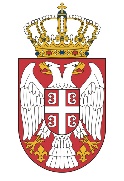 Република СрбијаМИНИСТАРСТВО ГРАЂЕВИНАРСТВА,САОБРАЋАЈА И ИНФРАСТРУКТУРЕРед. бр.ДЕЛАТНОСТБРОЈ ЈЛС КОЈЕ СУ ДОСТАВИЛЕ ИЗВЕШТАЈ О ДЕЛАТНОСТИБРОЈ ЈЛС У КОЈИМА СЕ ДЕЛАТНОСТНЕ ОБАВЉАБРОЈ ЈЛС КОЈЕ НИСУ ДОСТАВИЛЕ ИЗВЕШТАЈ О ДЕЛАТНОСТИСнабдевање водом за пиће10022Пречишћавање и одвођењеатмосферских  и отпадних вода9662Производња, дистрибуција и снабдевање топлотном енергијом48542Управљање комуналним отпадом9824Градски и приградски превоз путника60422Управљање гробљима и сахрањивање9563Управљање јавним паркиралиштима56426Обезбеђивање јавног осветљења84812Управљање пијацама9563Одржавање улица и путева84155Одржавање чистоће на површинама јавне намене9644Одржавање  јавних зелених површина9923Димничарске  услуге36653Делатност зоохигијене90113Р. БР.СТАВКАРЗСРЗСОВO ИСТРАЖИВАЊЕОВO ИСТРАЖИВАЊЕР. БР.СТАВКАх 106 m³%х 106 m³%1234561Захваћена вода6771002Произведена вода-/-6191003Вода упућена у потрошњу43765-/-4Продата вода-/-365 605- На основу читања водомера-/-354976- Домаћинства32775297817	- Индустрија431056158- Остали корисници67151239Губици воде* 24035% од (1), а 55% од (3)25441% од (2), а 70% од (4)Р. БР.КАТЕГОРИЈА2014201520162017201820192020Р. БР.КАТЕГОРИЈАl/st. danl/st. danl/st. danl/st. danl/st. danl/st. dan1234567891Нето специфична потрошња домаћинстава140 - 145144136139135135,51392Комерцијални потрошачи и институције35 - 403732373333,50323Бруто специфична потрошња (са потрошњом привреде и институција)1801811681761691691714Укупни губици воде1101171161211171191195Бруто специфична потрошња (са потрошњом привреде и институција и губицима)290298284297286288291Р. БР.СТАВКА2019202012341Нефактурисана вода / вода унета у систем (произведена)41%41%2Губици воде m³/km на дан2222,13Губици воде литара/прикључак на дан485486Р. бр.Ставка РЗСОво истраживањеР. бр.Ставкамилиона m³милиона m³12341Испуштена у јавну канализацију3062732Испуштена у септичке јаме109не постоји податак3Домаћинства2262154Индустрија и остали80575Пречишћавање55646- Само примарно пречишћавање4157- Секундарно или боље5149Р. БР.КАТЕГОРИЈА201520162017201820192020Р. БР.КАТЕГОРИЈАL/ST./DANL/ST./DANL/ST./DANL/ST./DANL/ST./DAN123456781Испуштено у јавне системе1881771931851811802Фактурисано домаћинствима1431371421421381423Фактурисано привреди и институцијама454050434338Р. БР.ГОДИНАБРОЈ АНАЛИЗИРАНИХ ПРЕДУЗЕЋАУКУПАН ПРИХОД СРЕДСТВА СА СТРАНЕ УДЕО (5) У УКУПНОМ ПРИХОДУ (4)  %ПРОСЕЧАН ПРИХОД ПРЕДУЗЕЋА 12345671202012430,12,58,30,2412201913329,51,65,40,2243201811827,61,55,40,2344201512927,11,97,00,210Р. БР.ГОДИНАУКУПНИ ПРИХОД x 106 ДИНАРАТРОШКОВИx 106 ДИНАРАБИЛАНС ПОСЛОВАЊА БИЛАНС ПОСЛОВАЊА Р. БР.ГОДИНАУКУПНИ ПРИХОД x 106 ДИНАРАТРОШКОВИx 106 ДИНАРАx 106 РСДx 106 EUR1234561200928.99031.038-2,05-21,82201031.66132.671-1.010-9,83201135.24635.430-184-1,84201237.27438.638-1.364-12,15201338.13738.876-739-6,56201437.87338.359-486-4,17201541.04840.461+587+4,98201639.52738.625+902+7,39201742.81142.356+455+3,710201843.48143.608-122-1,011201945.13745.537-401-3,412202046.59147.297-815-6,913Укупно467.776472.896-3.179-52Р. БР.СТАВКА201820192020123451Број анализираних предузећа1181331272Укупна вредност инвестиција4147,557,83- из сопствених средстава139,715,14- из средстава са стране2837,842,75Средства за поправке и одржавање1620,918,86Укупно инвестиције из сопствених средстава и поправке и одржавање 30,030,633,9Р. бр.ГодинаОбластИзградњаОдржавањеУкупноОдносР. бр.ГодинаОбластEUR/корисник годишњеEUR/корисник годишњеEUR/корисник годишњеОднос123456712013Снабдевање водом и каналисање насеља12,64,917,41,0022019Снабдевање водом и каналисање насеља104,2213,220,7632020Снабдевање водом и каналисање насеља11,923,6615,580,90Р. БР.ОБЛАСТИЗГРАДЊА*ОДРЖАВАЊЕ*АМОРТИЗАЦИЈА АМОРТИЗАЦИЈА АМОРТИЗАЦИЈА ОСНОВНА СРЕДСТВАР. БР.ОБЛАСТEUR/корисник годишњеEUR/корисник годишње% од вредности основних средстава% од вредности основних средстава% од вредности основних средставаEUR/корисник годишње123456771Снабдевање водом4,83,74,61,81351352Каналисање насеља7,13,73,01,21111113Укупно11,93,77,63,0246246Р. БР.СТАВКАУЧЕШЋЕ У УКУПНИМ ИНВЕСТИЦИЈАМА%УЧЕШЋЕ У УКУПНИМ ИНВЕСТИЦИЈАМА%Р. БР.СТАВКА2020201912341Укупне инвестиције1001002Град са највећим износом инвестиција27203Инвестиције у само два ЈКП41314Инвестиције у само три ЈКП55415Инвестиције у само четири ЈКП63506Инвестиције у само пет ЈКП6957ТЕРИТОРИЈАЛНИ ОБУХВАТУКУПАН БРОЈ КОРИСНИКА УСЛУГЕБРОЈ ДОМАЋИНСТАВАБРОЈ ПРАВНИХ ЛИЦА И ПРЕДУЗЕТНИКАСрбија893.865638.78728.822Београд386.090373.60312.487Јужна и источна србија49.07948.4592.595Шумадија и западна србија87.93563.5623.663Војводина369.736146.03710.077ТЕРИТОРИЈАЛНИ ОБУХВАТБРОЈ АКТИВНИХ КОТЛАРНИЦАБРОЈ ПОДСТАНИЦАУКУПНА ДУЖИНА ТОПЛОВОДНИХ ЦЕВИСрбија25425.2283.414,93Београд4110.5061.722,85Јужна и источна србија773.618643,42Шумадија и западна србија884.417422,00Војводина486.687626,66ТЕРИТОРИЈАЛНИ ОБУХВАТУКУПНА КОЛИЧИНА ПРОИЗВЕДЕНЕ ТОПЛОТНЕ ЕНЕРГИЈЕ (МЈ)УКУПНА ПОТРОШЊА ТОПЛОТНЕ ЕНЕРГИЈЕ –ДОМАЋИНСТВА (МЈ)УКУПНА ПОТРОШЊА ТОПЛОТНЕ ЕНЕРГИЈЕ - ПРАВНА ЛИЦА И ПРЕДУЗЕТНИЦИ (МЈ)Србија20.149.747.34313.885.992.7383.635.322.532Београд11.912.630.7378.494.885.7241.955.129.490Војводина4.777.482.8053.612.178.6331.140.704.502Јужна и источна србија1.143.784.263861.226.628253.218.711Шумадија и западна србија2.315.849.538917.701.752286.269.829ТЕРИТОРИ-ЈАЛНИ ОБУХВАТПРИХОД ОД СНАБДЕВАЊА ТОПЛОТНОМ ЕНЕРГИЈОМУКУПНИ ТРОШКОВИ РЕАЛИЗАЦИЈЕ КОМУНАЛНЕ ДЕЛАТНОСТИРЕАЛИЗОВАНЕ ИНВЕСТИЦИЈЕ У ПРИМАРНУ ПРОИЗВОДЊУ ТОПЛОТНЕ ЕНЕРГИЈЕРЕАЛИЗОВАНЕ ИНВЕСТИЦИЈЕ У МАГИСТРАЛНЕ ТОПЛОВОДЕРЕАЛИЗОВАНЕ ИНВЕСТИЦИЈЕ У ДИСТРИБУТИВНИ СИСТЕМСрбија47.873.111.99047.268.942.9521.059.724.3253.113.038.322602.443.557Београд27.412.549.63326.773.988.012562.212.4742.594.819.815245.012.054Јужна и источна србија11.807.198.55211.593.354.435131.338.060420.447.675293.104.437Шумадија и западна србија3.526.903.6633.549.841.12140.606.91450.841.68629.565.658Војводина5.126.460.1425.351.759.383325.566.84746.929.14634.761.408ТЕРИТОРИЈАЛНИ ОБУХВАТБРОЈ СТАНОВНИКА ОПШТИНЕ ОБУХВАЋЕНИХ УСЛУГОМБРОЈ ДОМАЋИНСТАВА НА ТЕРИТОРИЈИ ЈЛС ОБУХВАЋЕНИХ УСЛУГОМБРОЈ ПРАВНИХ ЛИЦА И ПРЕДУЗЕТНИКА ОБУХВАЋЕНИХ УСЛУГОМСрбија2.517.2131.871.530112.136Београд756.773728.53028.243Војводина766.477539.58039.124Јужна и источна Србија405.454238.17517.266Шумадија и западна Србија570.812357.83127.257ТЕРИТОРИЈАЛНИ ОБУХВАТКОЛИЧИНА ОДВЕЖЕНОГ КОМУНАЛНОГ ОТПАДА (У ТОНАМА ГОДИШЊЕ)КОЛИЧИНА ОТПАДА КОЈИ СЕ ПРИМАРНО ИЛИ СЕКУНДАРНО ИЗДВАЈА РАДИ ПОНОВНЕ УПОТРЕБЕ (У ТОНАМА ГОДИШЊЕ)Србија2.090.99742.141Београд608.9479.410Војводина648.31313.957Јужна и источна Србија271.442791Шумадија и западна Србија551.79417.9442017201820192020*Укупна количина генерисаног комуналног отпада (мил. t)2.712.772.802.92Рециклиране фракције комуналног отпада (мил. t)0,2830,3300,3340,343Извезене фракције комуналног отпада (мил. t)0,0980,0960,1090,114Количина прикупљеног и депонованог отпада (мил. t)2,332,342,362,46Просечни обухват прикупљања отпада (%)83,787.286.286,4Средња дневна количина комуналног отпада по становнику (kg)1,071,101,111,15Степен рециклаже комуналног отпада14,115,415,815,7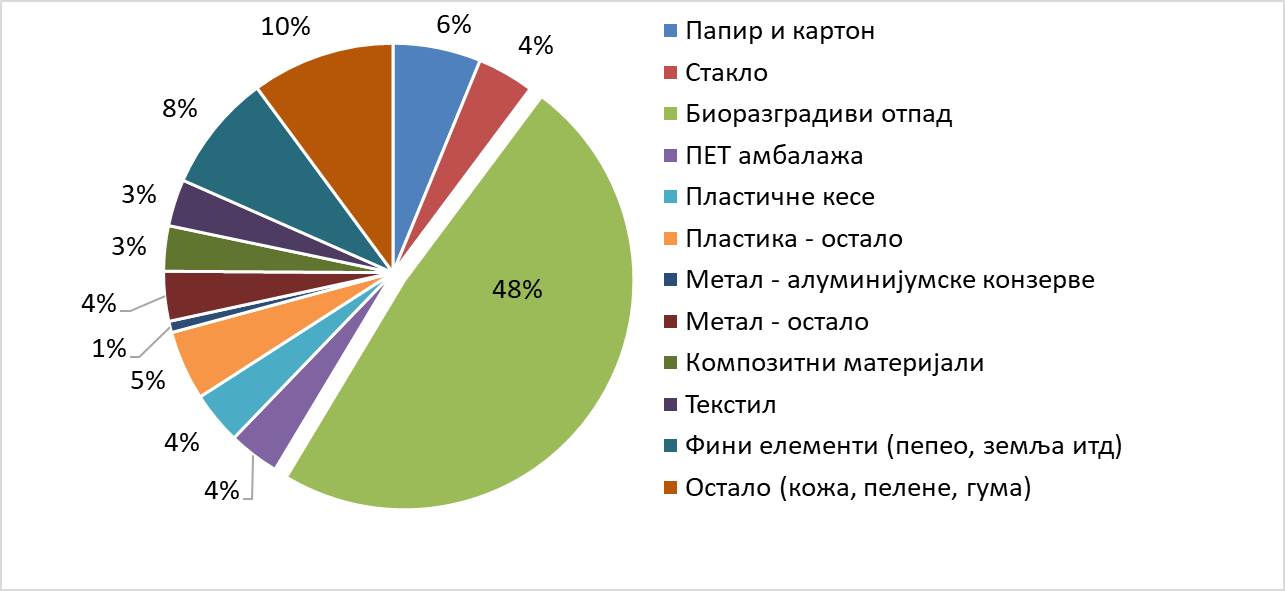 Морфолошки састав комуналног отпада у 2020. годиниТЕРИТОРИЈАЛНИ ОБУХВАТБРОЈ РЕГИСТРОВАНИХ ПОСТРОЈЕЊА ЗА ПРЕРАДУ КОМУНАЛНОГ ОТПАДАБРОЈ РЕГИСТРОВАНИХ ОДЛАГАЛИШТА КОМУНАЛНОГ ОТПАДА НА ТЕРИТОРИЈИ ЈЛСБРОЈ ДИВЉИХ ДЕПОНИЈА НА ТЕРИТОРИЈИ ЈЛССрбија18771.361Београд3461Војводина538381Јужна и источна Србија315550Шумадија и западна Србија720369200220032005201020112014201520162017201820192020Број санитарних депонија112211200100ТЕРИТОРИЈАЛНИ ОБУХВАТБРОЈ АКТИВНИХ СПЕЦИЈАЛНИХ ВОЗИЛА ЗА ОДВОЖЕЊЕ КОМУНАЛНОГ ОТПАДАПРОСЕЧНА СТАРОСТ СПЕЦИЈАЛНИХ ВОЗИЛА ЗА ОДВОЗ СМЕЋАСрбија84913,34Београд21810Војводина26312,80Јужна и источна Србија16113,12Шумадија и западна Србија20314,02ТЕРИТОРИЈАЛНИ ОБУХВАТТЕРИТОРИЈАЛНИ ОБУХВАТУKУПАН ПРИХОД КОМУНАЛНЕ УСЛУГЕ У 2020. ГОДИНИУKУПАН ПРИХОД КОМУНАЛНЕ УСЛУГЕ У 2020. ГОДИНИУКУПНИ ТРОШКОВИ РЕАЛИЗАЦИЈЕ УСЛУГЕУКУПНИ ТРОШКОВИ РЕАЛИЗАЦИЈЕ УСЛУГЕСрбија16.597.125.54516.597.125.54513.329.889.24113.329.889.241Београд7.397.044.7037.397.044.7036.482.902.8426.482.902.842Војводина4.285.410.9374.285.410.9373.392.680.8063.392.680.806Јужна и источна Србија2.440.922.0432.440.922.0431.820.315.0911.820.315.091Шумадија и западна Србија2.473.747.8622.473.747.8621.633.990.5021.633.990.502ТЕРИТОРИЈАЛНИ ОБУХВАТРЕАЛИЗОВАНЕ ИНВЕСТИЦИЈЕРЕАЛИЗОВАНЕ ИНВЕСТИЦИЈЕРЕАЛИЗОВАНЕ ИНВЕСТИЦИЈЕТЕРИТОРИЈАЛНИ ОБУХВАТДЕПОНИЈЕ И ДРУГИ КОМУНАЛНИ ОБЈЕКТИКОМУНАЛНА ВОЗИЛАПОСУДЕ ЗА САКУПЉАЊЕ И ОДЛАГАЊЕ ОТПАДАСрбија265.326.0341.076.489.410405.424.492Београд4.950.000799.298.495252.423.731Војводина113.631.765208.457.920109.866.962Јужна и источна Србија78.456.623171.100.00566.505.455Шумадија и западна Србија78.842.70692.870.24837.070.520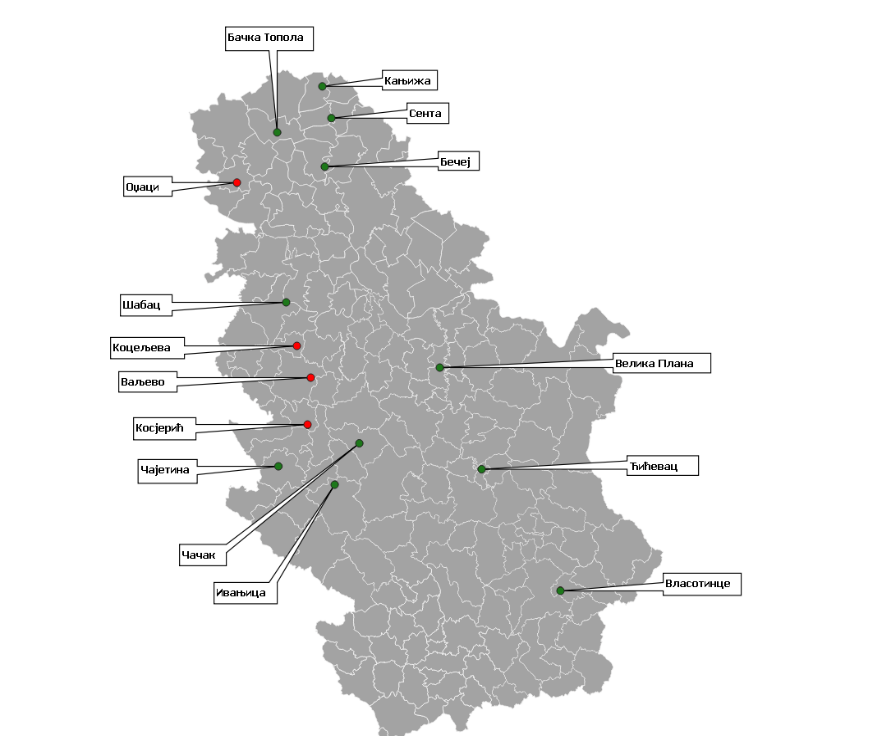 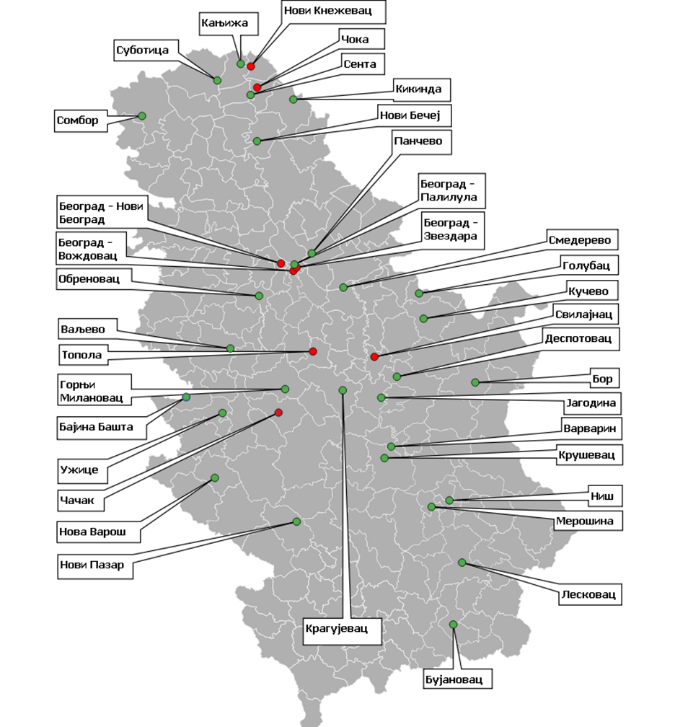 Трансфер станицеРециклажни центриТЕРИТОРИЈАЛНИ ОБУХВАТБРОЈ ПРЕВЕЖЕНИХ ПУТНИКАБРОЈ ПРЕВЕЖЕНИХ ПУТНИКАБРОЈ ПРЕВЕЖЕНИХ ПУТНИКАБРОЈ ПРЕВЕЖЕНИХ ПУТНИКАТЕРИТОРИЈАЛНИ ОБУХВАТГРАДСКИ АУТОБУСКИ САОБРАЋАЈПРИГРАДСКИ АУТОБУСКИ САОБРАЋАЈТРОЛЕЈБУСКИ И ШИНСКИ ГРАДСКИ И ПРИГРАДСКИ САОБРАЋАЈЈАВНИ РЕЧНИ САОБРАЋАЈСрбија577.875.76149.580.394112.505.902Нема достављених податакаБеоград520.600.00030.000.000112.505.902Нема достављених податакаВојводина33.571.4118.789.88830Нема достављених податакаЈужна и источна Србија13.391.7076.264.80830Нема достављених податакаШумадија и западна Србија10.312.6434.525.69830Нема достављених податакаТЕРИТОРИЈАЛНИ ОБУХВАТБРОЈ РЕГИСТРОВАНИХ ЛИНИЈАБРОЈ РЕГИСТРОВАНИХ ЛИНИЈАБРОЈ АКТИВНИХ ВОЗИЛА У ГРАДСКОМ И ПРИГРАДСКОМ САОБРАЋАЈУУКУПАН БРОЈ СТАНИЦА И СТАЈАЛИШТА У ГРАДСКОМ И ПРИГРАДСКОМ САОБРАЋАЈУТЕРИТОРИЈАЛНИ ОБУХВАТГРАДСКИ САОБРАЋАЈПРИГРАДСКИ САОБРАЋАЈБРОЈ АКТИВНИХ ВОЗИЛА У ГРАДСКОМ И ПРИГРАДСКОМ САОБРАЋАЈУУКУПАН БРОЈ СТАНИЦА И СТАЈАЛИШТА У ГРАДСКОМ И ПРИГРАДСКОМ САОБРАЋАЈУСрбија4021.0603.36613.544Београд1773262.1045.461Војводина1032195222.786Јужна и источна Србија312113681.914Шумадија и западна Србија913043723.383ТЕРИТОРИЈАЛНИ ОБУХВАТЦЕНА ВОЗНЕ КАРТЕ У ГРАДСКОМ САОБРАЋАЈУЦЕНА ВОЗНЕ КАРТЕ У ПРИГРАДСКОМ САОБРАЋАЈУСрбија63,95126,90Београд89244,55Војводина78,14157,75Јужна и источна Србија55,20134,17Шумадија и западна Србија53,67106,54ТЕРИТОРИЈАЛНИ ОБУХВАТПРИХОД ОД КОРИСНИКА УСЛУГЕ У 2020. ГОДИНИПРИХОД ОД КОРИСНИКА УСЛУГЕ У 2020. ГОДИНИПРИХОД ОД КОРИСНИКА УСЛУГЕ У 2020. ГОДИНИТЕРИТОРИЈАЛНИ ОБУХВАТНАПЛАЋЕНЕ КАРТЕПРИХОД ОД КОРИСНИКА КОЈИ УСЛУГУ ПЛАЋАЈУ ПО РЕДОВНОЈ ЦЕНИПРИХОД ОД КОРИСНИКА КОЈИ УСЛУГУ ПЛАЋАЈУ ПО ПОВЛАШЋЕНОЈ ЦЕНИСрбија 9.834.081.195 9.584.172.266 1.441.148.260Београд5.988.699.8095.348.115.828640.583.980Војводина2.047.616.2251.586.663.109395.551.115Јужна и источна Србија934.144.3222.033.398.076 172.202.212Шумадија и западна Србија882.122.441634.495.253 232.810.953ТЕРИТОРИЈАЛНИ ОБУХВАТУКУПАН ПРИХОД ОД РЕАЛИЗАЦИЈЕ КОМУНАЛНЕ УСЛУГЕУКУПНИ ТРОШКОВИ РЕАЛИЗАЦИЈЕ КОМУНАЛНЕ УСЛУГЕСрбија13.211.202.74234.107.617.280Београд5.988.699.80926.687.581.561Војводина3.971.041.7084.150.160.174Јужна и источна Србија1.743.823.4691.731.653.562Шумадија и западна Србија1.507.637.7561.538.221.983ТЕРИТОРИЈАЛНИ ОБУХВАТРЕАЛИЗОВАНЕ ИНВЕСТИЦИЈЕ У ОБЈЕКТЕРЕАЛИЗОВАНЕ ИНВЕСТИЦИЈЕ У ВОЗИЛАСрбија86.030.8545.834.157.462Београд68.725.6420Војводина9.551.3481.584.526.190Јужна и источна Србија2.210.14324.385.304Шумадија и западна Србија10.804.69361.309.859ТЕРИТОРИЈАЛНИ ОБУХВАТБРОЈ АКТИВНИХ ГРОБАЉАБРОЈ ПАСИВНИХ И СПОМЕНГРОБАЉАБРОЈ ГРОБАЉА КОЈИМА НЕ УПРАВЉАЈУ ЈКПУКУПАН БРОЈ НАСЕЉЕНИХ МЕСТА КОЈА НЕМАЈУ ГРОБЉЕСрбија1.4402451.57938Београд11516586Војводина35049412612Јужна и источна Србија4659949815Шумадија и западна Србија510818975ТЕРИТОРИЈАЛНИ ОБУХВАТБРОЈ САХРАНАБРОЈ САХРАНА НА ГРОБЉИМА КОЈИМА НЕ УПРАВЉА ЈКПБРОЈ КРЕМАЦИЈАСрбија 47.3012.5043.943Београд14.41503.317Војводина17.913715626Јужна и источна Србија6.2678960Шумадија и западна Србија8.7068930ТЕРИТОРИЈАЛНИ ОБУХВАТТРОШКОВИ САХРАНЕ У ГРОБНО МЕСТО - ПРОСЕЧНОТРОШКОВИ КРЕМИРАЊА ПОСМРТНИХ ОСТАТАКА - ПРОСЕЧНОСрбија11.614 15.862Београд15.85235.171Војводина13.8696.207,5Јужна и источна Србија9.351,840Шумадија и западна Србија9.233,730ТЕРИТОРИЈАЛНИ ОБУХВАТГОДИШЊИ ЗАКУП ГРОБНОГ МЕСТА - ПРОСЕЧНОНАКНАДА ЗА ГОДИШЊЕ ОДРЖАВАЊЕ ГРОБАЉА ПО ГРОБНОМ МЕСТУ - ПРОСЕЧНОСрбија2.491,54 1.002,50Београд1.280,57 1.392,00Војводина4.275,17 1.144,19Јужна и источна Србија7.840,38 2.513,00Шумадија и западна Србија1.661,96 825,33ТЕРИТОРИЈАЛНИ ОБУХВАТУКУПАН ПРИХОД ОД КОМУНАЛНЕ УСЛУГЕУКУПНИ ТРОШКОВИ РЕАЛИЗАЦИЈЕ КОМУНАЛНЕ УСЛУГЕСрбија3.237.243.403 2.980.419.175Београд1.234.484.0001.209.435.000Војводина 1.156.110.9651.035.178.552Јужна и источна Србија 373.821.178297.044.368Шумадија и западна Србија472.827.261438.761.255ТЕРИТОРИЈАЛНИ ОБУХВАТРЕАЛИЗОВАНЕ ИНВЕСТИЦИЈЕ У ОБЈЕКТЕРЕАЛИЗОВАНЕ ИНВЕСТИЦИЈЕ У ОПРЕМУ И ВОЗИЛАСрбија78.036.480101.335.232Београд1.704.51461.684Војводина 28.723.24333.360.026Јужна и источна Србија 7.448.7193.935.771Шумадија и западна Србија40.270.89363.977.751ТЕРИТОРИЈАЛНИ ОБУХВАТБРОЈ НАСЕЉЕНИХ МЕСТАБРОЈ СТАНОВНИКАСрбија48 3.231.635 Београд2 1.689.440 Војводина17 695.995 Јужна и источна Србија8 260.769 Шумадија и западна Србија21 585.431 ТЕРИТОРИЈАЛНИ ОБУХВАТБРОЈ ПАРКИНГ МЕСТАБРОЈ ПАРКИНГ МЕСТАТЕРИТОРИЈАЛНИ ОБУХВАТОТВОРЕНА ЈАВНА ПАРКИРАЛИШТАНАДЗЕМНЕ/ПОДЗЕМНЕ ЈАВНЕ ГАРАЖЕСрбија79.18211.523Београд26.4178.896Војводина24.718367Јужна и источна Србија7.541630Шумадија и западна Србија20.5064.630ТЕРИТОРИЈАЛНИ ОБУХВАТУКУПАН БР. ПАРКИНГ МЕСТА У РЕЖИМУ ЗОНСКОГ ПАРКИРАЊАБР. ПАРКИНГ МЕСТА У ПРВОЈ ЗОНИБР. ПАРКИНГ МЕСТА У ДРУГОЈ ЗОНИБР. ПАРКИНГ МЕСТА У ТРЕЋОЈ ЗОНИБР. ПАРКИНГ МЕСТА У ЧЕТВРТОЈ ЗОНИБР. ПАРКИНГ МЕСТА У ПЕТОЈ ЗОНИСрбија83.75614.10934.25624.40611.758238Београд31.9461.4608.66015.4095.894196Војводина27.8654.89812.1833.9815.5800Јужна и источна Србија6.6161.9932.8992.54500Шумадија и западна Србија17.3295.75810.5142.47128442ТЕРИТОРИЈАЛНИ ОБУХВАТI ЗОНАII ЗОНАIII ЗОНАIV ЗОНАV ЗОНАСрбија39,5731,1338,26540,236Београд 47,6739,3341,0031,000Војводина36,8528,4535,9350,4739Јужна и источна Србија41,3134,573200Шумадија и западна Србија38,6730,1943,519,000ТЕРИТОРИЈАЛНИ ОБУХВАТУКЛАЊАЊЕ НЕПРОПИСНО ПАРКИРАНИХ МОТОРНИХ ВОЗИЛА (УТОВАР, ИСТОВАР И ЧУВАЊЕ ДО 24 САТА) – ПО КАТЕГОРИЈАМА ПРОСЕЧНОУКЛАЊАЊЕ НЕПРОПИСНО ПАРКИРАНИХ МОТОРНИХ ВОЗИЛА (УТОВАР, ИСТОВАР И ЧУВАЊЕ ДО 24 САТА) – ПО КАТЕГОРИЈАМА ПРОСЕЧНОУКЛАЊАЊЕ НЕПРОПИСНО ПАРКИРАНИХ МОТОРНИХ ВОЗИЛА (УТОВАР, ИСТОВАР И ЧУВАЊЕ ДО 24 САТА) – ПО КАТЕГОРИЈАМА ПРОСЕЧНОУКЛАЊАЊЕ НЕПРОПИСНО ПАРКИРАНИХ МОТОРНИХ ВОЗИЛА (УТОВАР, ИСТОВАР И ЧУВАЊЕ ДО 24 САТА) – ПО КАТЕГОРИЈАМА ПРОСЕЧНОУКЛАЊАЊЕ НЕПРОПИСНО ПАРКИРАНИХ МОТОРНИХ ВОЗИЛА (УТОВАР, ИСТОВАР И ЧУВАЊЕ ДО 24 САТА) – ПО КАТЕГОРИЈАМА ПРОСЕЧНОУКЛАЊАЊЕ НЕПРОПИСНО ПАРКИРАНИХ МОТОРНИХ ВОЗИЛА (УТОВАР, ИСТОВАР И ЧУВАЊЕ ДО 24 САТА) – ПО КАТЕГОРИЈАМА ПРОСЕЧНОТЕРИТОРИЈАЛНИ ОБУХВАТДО 800 kg801-1330 kg1331-1900 kg1901 kg – 4 t4t – 14tПРЕКО 14 tСрбија4.776,476.001,118.215,3712.107,0019.962,8628.448Београд5.500,007.915,0011.123,0017.934,0030.000,0045.000,00Војводина5.229,636.267,258.654,3812.341,6714.987,55.000,00Јужна и источна Србија5.111,006.389,008.166,6710.694,3318.188,0025.782,00Шумадија и западна Србија3.763,674.814,336.685,3310.343,0021.695,0040.678,00ТЕРИТОРИЈАЛНИ ОБУХВАТТЕРИТОРИЈАЛНИ ОБУХВАТУКУПАН ПРИХОД ОД КОМУНАЛНЕ УСЛУГЕУКУПНИ ТРОШКОВИ РЕАЛИЗАЦИЈЕ КОМУНАЛНЕ УСЛУГЕСрбија5.366.120.1461.952.567.431Београд2.982.698.28487.053.003Војводина8924.504.886830.515.448Јужна и источна Србија748.881.898474.283.120Шумадија и западна Србија710.035.077560.715.860ТЕРИТОРИЈАЛНИ ОБУХВАТВРЕДНОСТ ИНВЕСТИЦИЈАВРЕДНОСТ ИНВЕСТИЦИЈАВРЕДНОСТ ИНВЕСТИЦИЈАТЕРИТОРИЈАЛНИ ОБУХВАТКОМУНАЛНИ ОБЈЕКТИКОМУНАЛНА ОПРЕМА И ВОЗИЛАДРУГА ОПРЕМАСрбија459.991.42036.940.700243.056.773Београд00201.752.880Војводина47.005.03415.987.70012.415.279Јужна и источна Србија25.704.7569.985.00019.387.048Шумадија и западна Србија387.281.63010.968.0009.501.566ТЕРИТОРИЈАЛНИ ОБУХВАТБРОЈ НАСЕЉА ОБУХВАЋЕНИХ КОМУНАЛНОМ УСЛУГОМУКУПАН БРОЈ ДОМАЋИНСТАВА ОБУХВАЋЕН КОМУНАЛНОМ УСЛУГОМУКУПАН БРОЈ ЈЕДИНИЦА ЈАВНОГ ОСВЕТЉЕЊА (СИЈАЛИЧНИХ МЕСТА)Србија1.487.1.649.685345.688Београд17480.000208.397Војводина307416.085151.965Јужна и источна Србија426139.87969.913Шумадија и западна Србија75493.721123.810ТЕРИТОРИЈАЛНИ ОБУХВАТ ИЗВОРИ ФИНАНСИРАЊА КОМУНАЛНЕ УСЛУГЕСрбија3.223.236.325Београд1.243.860.415Војводина1.190.681.511Јужна и источна Србија210.097.146Шумадија и западна Србија578.597.254ТЕРИТОРИЈАЛНИ ОБУХВАТУКУПНИ ТРОШКОВИ РЕАЛИЗАЦИЈЕ КОМУНАЛНЕ УСЛУГЕВРЕДНОСТ РЕАЛИЗОВАНИХ ИНВЕСТИЦИЈАСрбија 3.082.881.898821.563.555Београд1.243.860.415343.896.870Војводина1.285.925.997279.443.792Јужна и источна Србија163.388.99145.428.478Шумадија и западна Србија389.706.496152.794.414ТЕРИТОРИЈАЛНИ ОБУХВАТУКУПАН БРОЈ ПИЈАЦАПОД УПРАВОМ ВРШИЛАЦА КОМУНАЛНИХ ДЕЛАТНОСТИВРСТЕ ПИЈАЦАВРСТЕ ПИЈАЦАВРСТЕ ПИЈАЦАВРСТЕ ПИЈАЦАВРСТЕ ПИЈАЦАТЕРИТОРИЈАЛНИ ОБУХВАТУКУПАН БРОЈ ПИЈАЦАПОД УПРАВОМ ВРШИЛАЦА КОМУНАЛНИХ ДЕЛАТНОСТИзеленамлечнакванташкаробнозанатскасточнаСрбија349230591812045Београд60496155Војводина13182177576Јужна и Источна Србија65481553313Шумадија и Западна Србија93512152521ТЕРИТОРИЈАЛНИ ОБУХВАТУКУПНА ПОВРШИНА СВИХ ПИЈАЦА У М2УКУПАН БРОЈ ПИЈАЦА ПОВРШИНЕ ДО 1000 М2УКУПАН БРОЈ ПИЈАЦА ПОВРШИНЕ ПРЕКО 1000 М2Србија1228083199193Београд2965981545Војводина27958410460Јужна и источна Србија2164013636Шумадија и западна Србија4355004452ТЕРИТОРИЈАЛНИ ОБУХВАТУКУПНА ИНФРАСТРУКТУРА НА СВИМ ПИЈАЦАМАУКУПНА ИНФРАСТРУКТУРА НА СВИМ ПИЈАЦАМАУКУПНА ИНФРАСТРУКТУРА НА СВИМ ПИЈАЦАМАТЕРИТОРИЈАЛНИ ОБУХВАТБР. ТЕЗГИБР. ЛОКАЛАБР. МОНТАЖНИХОБЈЕКАТАСрбија3265719132263Београд7137606685Војводина14311814660Јужна и Источна Србија4778265392Шумадија и Западна Србија6431228524ТЕРИТОРИЈАЛНИ ОБУХВАТИНФРАСТРУКТУРА НА ПИЈАЦАМАИНФРАСТРУКТУРА НА ПИЈАЦАМАИНФРАСТРУКТУРА НА ПИЈАЦАМАТЕРИТОРИЈАЛНИ ОБУХВАТБРОЈ РАСХЛАДНИХ ВИТРИНАБРОЈ РАСХЛАДНИХ КОМОРАБРОЈ БОКСЕВАСрбија2.0391941.442Београд1.05235155Војводина47930228Јужна и источна Србија23425303Шумадија и западна Србија274104756ТЕРИТОРИЈАЛНИ ОБУХВАТПРОДАВЦИ НА ПИЈАЦАМАПРОДАВЦИ НА ПИЈАЦАМАПРОДАВЦИ НА ПИЈАЦАМАПРОДАВЦИ НА ПИЈАЦАМАТЕРИТОРИЈАЛНИ ОБУХВАТПРЕДУЗЕЋАПРЕДУЗЕТНИЦИПОЉОПРИВРЕДНА ГАЗДИНСТВАФИЗИЧКА ЛИЦАСрбија37361371064976571Београд1951513347646406Војводина125203230451986Јужна и источна Србија131001119125921Шумадија и западна Србија39159129372158ТЕРИТОРИЈАЛНИ ОБУХВАТПРОСЕЧНА ЦЕНА ЗАКУПА ТЕЗГЕ ЗА ПРОДАЈУ ВОЋА И ПОВРЋАПРОСЕЧНА ЦЕНА ЗАКУПА ТЕЗГЕ ЗА ПРОДАЈУ ВОЋА И ПОВРЋАПРОСЕЧНА ЦЕНА ЗАКУПА ТЕЗГЕ ЗА ПРОДАЈУ ВОЋА И ПОВРЋАПРОСЕЧНА ЦЕНА ЗАКУПА ТЕЗГЕ ЗА ПРОДАЈУ ВОЋА И ПОВРЋАТЕРИТОРИЈАЛНИ ОБУХВАТРЕЗЕРВАЦИЈА НА МЕСЕЧНОМ НИВОУМЕСЕЧНИ ЗАКУПДНЕВНА ПИЈАЧАРИНАПАУШАЛСрбија294539732182198Београд21174028245/Војводина166414191763027Јужна и Источна Србија243332672731452Шумадија и Западна Србија539862751982448ТЕРИТОРИЈАЛНИ ОБУХВАТЦЕНА ЗАКУПА ТЕЗГЕ СА РАСХЛАДНОМ ВИТРИНОМЦЕНА ЗАКУПА ТЕЗГЕ СА РАСХЛАДНОМ ВИТРИНОМЦЕНА ЗАКУПА ТЕЗГЕ СА РАСХЛАДНОМ ВИТРИНОМЦЕНА ЗАКУПА ТЕЗГЕ СА РАСХЛАДНОМ ВИТРИНОМТЕРИТОРИЈАЛНИ ОБУХВАТРЕЗЕРВАЦИЈА НА МЕСЕЧНОМ НИВОУМЕСЕЧНИ ЗАКУПДНЕВНА ПИЈАЧАРИНАПАУШАЛСрбија303945593663968Београд38366778308/Војводина224743622207241Јужна и Источна Србија160637053852380Шумадија и Западна Србија47574263484500ТЕРИТОРИЈАЛНИ ОБУХВАТЦЕНА ЗАКУПА РОБНЕ ТЕЗГЕЦЕНА ЗАКУПА РОБНЕ ТЕЗГЕЦЕНА ЗАКУПА РОБНЕ ТЕЗГЕЦЕНА ЗАКУПА РОБНЕ ТЕЗГЕТЕРИТОРИЈАЛНИ ОБУХВАТРЕЗЕРВАЦИЈА НА МЕСЕЧНОМ НИВОУМЕСЕЧНИ ЗАКУППИЈАЧАРИНА ДНЕВНОПАУШАЛСрбија283637412033288Београд36185140209/Војводина230330951639273Јужна и Источна Србија24122922243240Шумадија и Западна Србија355343702001369ТЕРИТОРИЈАЛНИ ОБУХВАТСТЕПЕН ИСКОРИШЋЕНОСТИ ПРОДАЈНИХ ПРОСТОРА НА ПИЈАЦАМАСрбија58Београд60Војводина56Јужна и источна Србија60Шумадија и западна Србија56ТЕРИТОРИЈАЛНИ ОБУХВАТПРОСЕЧНА СТАРОСТ ОПРЕМЕ НА ПИЈАЦАМА У ГОДИНАМАСрбија19,3Београд17,3Војводина19,5Јужна и источна Србија20,3Шумадија и западна Србија18,8ТЕРИТОРИЈАЛНИ ОБУХВАТВАШАРИВАШАРИТЕРИТОРИЈАЛНИ ОБУХВАТУКУПАН БРОЈ ВАШАРА И ДРУГИХ МАНИФЕСТЦИЈАУКУПАН БРОЈ ДАНА ТРАЈАЊА ВАШАРА И ДРУГИХ МАНИФЕСТЦИЈАСрбија200291Београд2963Војводина77105Јужна и источна Србија7080Шумадија и западна Србија2439ТЕРИТОРИЈАЛНИ ОБУХВАТКОМУНАЛНЕ УСЛУГЕ КОМУНАЛНЕ УСЛУГЕ ТЕРИТОРИЈАЛНИ ОБУХВАТ УКУПАН ПРИХОД УКУПНИ ТРОШКОВИСрбија2.845.897.9672.555.442.472Београд1.095.296.0201.168.525.840Војводина556.148.637603.384.555Јужна и Источна Србија460.719.494362.876.273Шумадија и Западна Србија733.733.816420.655.804ТЕРИТОРИЈАЛНИ ОБУХВАТРЕАЛИЗОВАНЕ ИНВЕСТИЦИЈЕРЕАЛИЗОВАНЕ ИНВЕСТИЦИЈЕРЕАЛИЗОВАНЕ ИНВЕСТИЦИЈЕТЕРИТОРИЈАЛНИ ОБУХВАТОБЈЕКТИОПРЕМАУКУПНОСрбија201.929.27193.584.993295.514.264Београд76.575.01964.217.516140.792.535Војводина6.766.32825.245.76632.012.094Јужна и Источна Србија456.1572.921.8903.378.047Шумадија и Западна Србија118.131.7671.199.821119.331.588ТЕРИТОРИЈАЛНИ ОБУХВАТБРОЈ ИНТЕРВЕНЦИЈА НА САНАЦИЈИ ЛОКАЛНИХ САОБРАЋАЈНИЦАБРОЈ РАСКРСНИЦА ПОКРИВЕНИХ СА СЕМАФОРСКОМ СИГНАЛИЗАЦИЈОМБРОЈ САОБРАЋАЈНИХ ЗНАКОВА ПОСТАВЉЕНИХ ИЛИ ЗАМЕЊЕНИХ У ТОКУ 2017. ГОДИНЕСрбија66.8811.17918.758Београд35.2246796.988Војводина6.1543406.669Јужна и источна Србија964301.504Шумадија и западна Србија24.5391303.597ТЕРИТОРИЈАЛНИ ОБУХВАТИЗВОРИ ФИНАНСИРАЊАУКУПНИ ТРОШКОВИ РЕАЛИЗАЦИЈЕ КОМУНАЛНЕ УСЛУГЕРЕАЛИЗОВАНЕ ИНВЕСТИЦИЈЕСрбија10.498.750.57510.564.996.2001.688.162.980Београд4.483.464.904122.321.38432.193.908Војводина3.018.587.9492.865.823.699809.357.443Јужна и источна Србија591.029.7575.842.368.760110.565.390Шумадија и западна Србија2.405.667.9651.734.482.358736.046.239ТЕРИТОРИЈАЛНИ ОБУХВАТБРОЈ ЧИШЋЕЊА У ТОКУ МЕСЕЦАБРОЈ ПРАЊА У ТОКУ МЕСЕЦАСрбија20,945,85Београд30,007Војводина19,037Јужна и источна Србија17,423,65Шумадија и западна Србија23,648,09ТЕРИТОРИЈАЛНИ ОБУХВАТИЗВОРИ ФИНАНСИРАЊАСрбија11.087.624.673Београд8.140.460.295Војводина1.369.606.487Јужна и источна Србија684.232.589Шумадија и западна Србија893.325.302ТЕРИТОРИЈАЛНИ ОБУХВАТУКУПНИ ТРОШКОВИ РЕАЛИЗАЦИЈЕ КОМУНАЛНЕ УСЛУГЕРЕАЛИЗОВАНЕ ИНВЕСТИЦИЈЕСрбија10.382.130.8631.343.030.454Београд7.547.110.3441.187.133.000Војводина1.069.706.265108.073.132Јужна и источна Србија590.521.081256.274.076Источна и западна Србија1.075.028.575132.861.892ТЕРИТОРИЈАЛНИ ОБУХВАТУКУПАН БРОЈ СТАБАЛА КОЈА СУ ОБУХВАЋЕНА КОМУНАЛНОМ УСЛУГОМУКУПАН БРОЈ НОВОПОСАЂЕНИХ СТАБАЛАБРОЈ СТАБАЛА НА КОЈИМА ЈЕ РАЂЕН НЕКИ ОД ПОСТУПАКА ОДРЖАВАЊАСрбија299.43645.754141.535Београд70.6366.29657.607Војводина138.51323.90233.652Јужна и источна Србија51.2322.57631.749Шумадија и западна Србија39.01812.99218.485ТЕРИТОРИЈАЛНИ ОБУХВАТИЗВОРИ ФИНАНСИРАЊА КОМУНАЛНЕ УСЛУГЕСрбија5.214.173.745,88Београд2.891.369.909,04Војводина1.411.844.827,63Јужна и источна Србија371.137.062,27Шумадија и западна Србија539.821.946,94ТЕРИТОРИЈАЛНИ ОБУХВАТ УКУПНИ ТРОШКОВИ РЕАЛИЗАЦИЈЕ КОМУНАЛНЕ УСЛУГЕРЕАЛИЗОВАНЕ ИНВЕСТИЦИЈЕСрбија5.180.269.798,36193.808.850,00Београд2.889.084.740,8473.612.000,00Војводина1.255.031.293,9586.648.901,00Јужна и источна Србија545.959.773,5812.626.050,00Шумадија и западна Србија490.193.989,9911.121.709,00ТЕРИТОРИЈАЛНИ ОБУХВАТБРОЈ ДОМАЋИНСТАВА ОБУХВАЋЕНИХ УСЛУГОМБРОЈ ПРАВНИХ ЛИЦА И ПРЕДУЗЕТНИКА ОБУХВАЋЕНИХ УСЛУГОМТЕРИТОРИЈАЛНИ ОБУХВАТ БРОЈ НАСЕЉЕНИХ МЕСТА ОБУХВАЋЕНИХ КОМУНАЛНОМ УСЛУГОМУКУПАН БРОЈ КОРИСНИКА ОБУХВАЋЕНИХ КОМУНАЛНОМ УСЛУГОМБРОЈ ДОМАЋИНСТАВА ОБУХВАЋЕНИХ УСЛУГОМБРОЈ ПРАВНИХ ЛИЦА И ПРЕДУЗЕТНИКА ОБУХВАЋЕНИХ УСЛУГОМСрбија290717.377495.36220.212Београд17138.981138.981525Војводина117438.062279.50118.353Јужна и источна Србија7549.72637.121351Шумадија и западна Србија8190.60839.759983ТЕРИТОРИЈАЛНИ ОБУХВАТПРОСЕЧНА ЦЕНА УСЛУГЕ ЗА ДОМАЋИНСТВАПРОСЕЧНА ЦЕНА УСЛУГЕ ЗА ПРАВНА ЛИЦА И ПРЕДУЗЕТНИКЕСрбија657,323.735,33Београд782782Војводина606,512.931,52Јужна и источна Србија1.0454.588,6Шумадија и западна Србија1.5005.401,88ТЕРИТОРИЈАЛНИ ОБУХВАТУКУПАН ПРИХОД ОД КОМУНАЛНЕ УСЛУГЕУКУПНИ ТРОШКОВИ РЕАЛИЗАЦИЈЕРЕАЛИЗОВАНЕ ИНВЕСТИЦИЈЕ У ОБЈЕКТЕРЕАЛИЗОВАНЕ ИНВЕСТИЦИЈЕ У ОПРЕМУ И ВОЗИЛАСрбија354.901.507,33232.991.406,47405.005.919.900Београд109.608.793,38100.815.500,00405.0005.284.000Војводина207.598.563,9579.979.362,47020.000Јужна и источна Србија29.222.959,0037.209.363,000265.900Шумадија и западна Србија8.471.19114.987.18115.970.659350.000ТЕРИТОРИЈАЛНИ ОБУХВАТБРОЈ НАСЕЉЕНИХ МЕСТА ОБУХВАЋЕНИХ УСЛУГОМ УКУПАН БРОЈ ДОМАЋИНСТВА У НАСЕЉЕНИМ МЕСТИМА ОБУХВАЋЕНИМ УСЛУГОМБРОЈ АКТИВНИХ АЗИЛА ЗА СМЕШТАЈ НАПУШТЕНИХ ЖИВОТИЊАСрбија1.277803.34337Београд32.4275Војводина373510.55913Јужна и источна Србија368130.2897Шумадија и западна Србија520162.49512ТЕРИТОРИЈАЛНИ ОБУХВАТКАПАЦИТЕТ АКТИВНИХ АЗИЛАБРОЈ УХВАЋЕНИХ И ЗБРИНУТИХ ПАСА И МАЧАКАСрбија9.11624.887Београд3.6509.125Војводина2.6387.631Јужна и источна Србија6182.720Шумадија и западна Србија2.2105.411ТЕРИТОРИЈАЛНИ ОБУХВАТБРОЈ ИЗВРШЕНИХ ЗАПРАШИВАЊАСрбија336Београд-Војводина156Јужна и источна Србија96Шумадија и западна Србија83ТЕРИТОРИЈАЛНИ ОБУХВАТ БРОЈ ПРИЈАВЉЕНИХ УЈЕДА ОД ПАСА ЛУТАЛИЦА ОД СТРАНЕ ОШТЕЋЕНИХУКУПНА ВИСИНА ИСПЛАЋЕНИХ ОБЕШТЕЋЕЊА ЗА УЈЕДЕСрбија6.001685.479.310Београд865118.589.000Војводина1.962332.967.701Јужна и источна Србија1.540161.652.106Шумадија и западна Србија1.63482.270.503ТЕРИТОРИЈАЛНИ ОБУХВАТИЗВОРИ ФИНАНСИРАЊАСрбија963.231.985Београд240.174.045Војводина461.542.542Јужна и источна Србија112.281.459Шумадија и западна Србија149.233.938ТЕРИТОРИЈАЛНИ ОБУХВАТУКУПНИ ТРОШКОВИ РЕАЛИЗАЦИЈЕ КОМУНАЛНЕ УСЛУГЕ ВРЕДНОСТ ИНВЕСТИЦИЈАСрбија1.217.353.61629.925.013Београд526.848.5950Војводина424.031.94629.779.071Јужна и источна Србија89.317.051145.942Шумадија и западна Србија177.156.0230